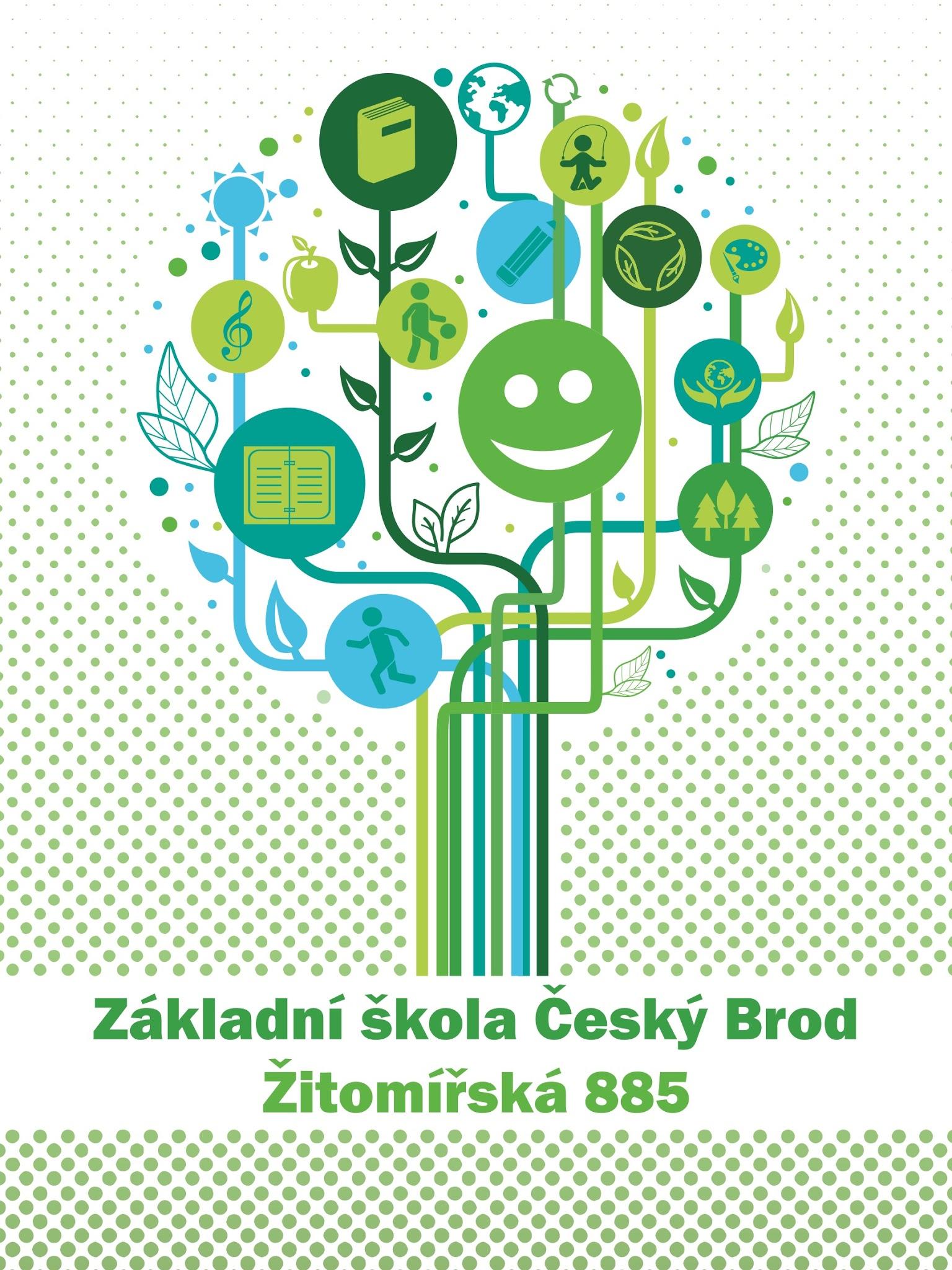 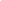 Schváleno dne: 23.10.2019Obsah1 Základní údaje o škole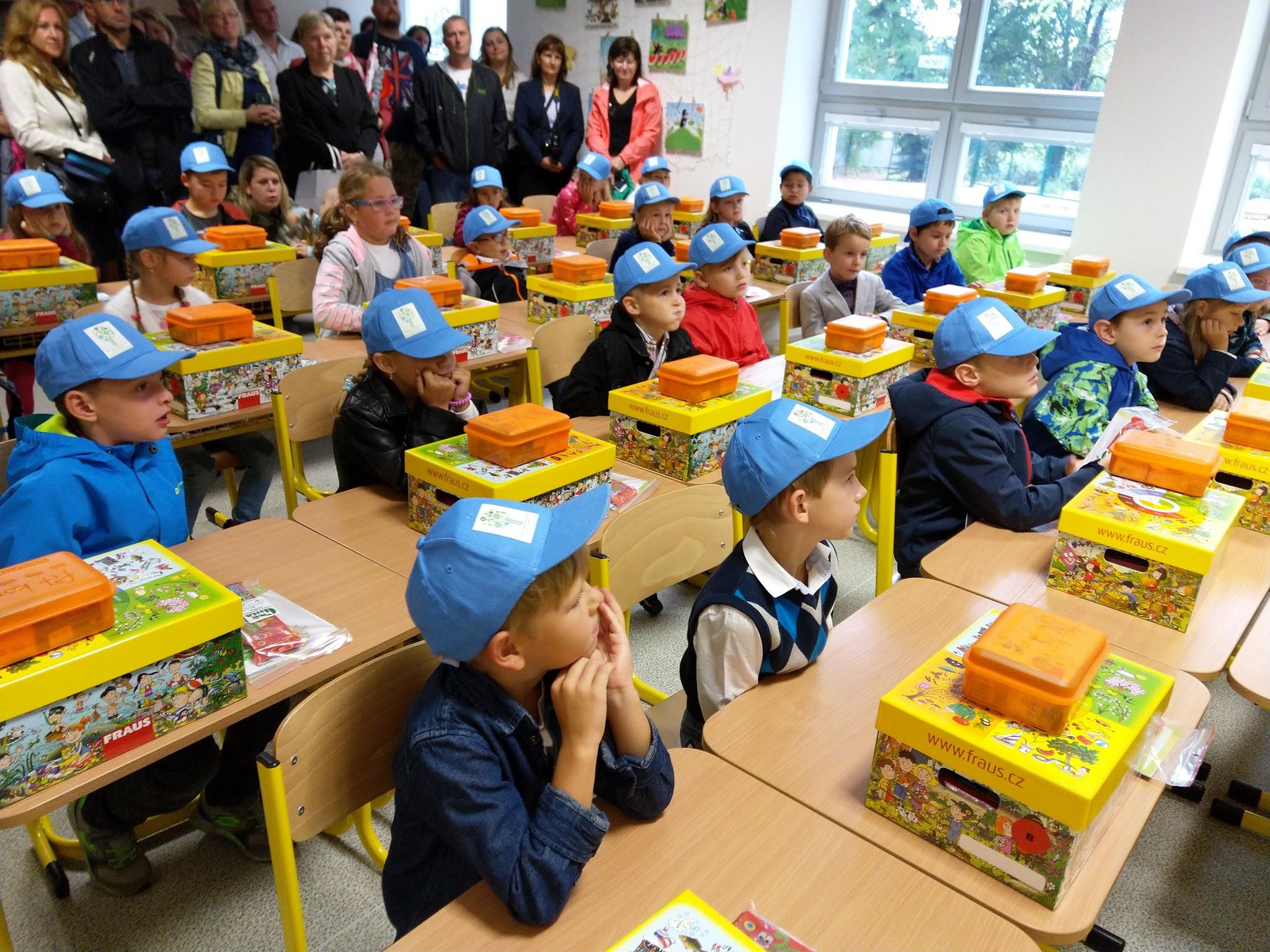 2 Přehled oborů základního vzdělávání a vzdělávací programy2.1 Přehled oborů základního vzdělávání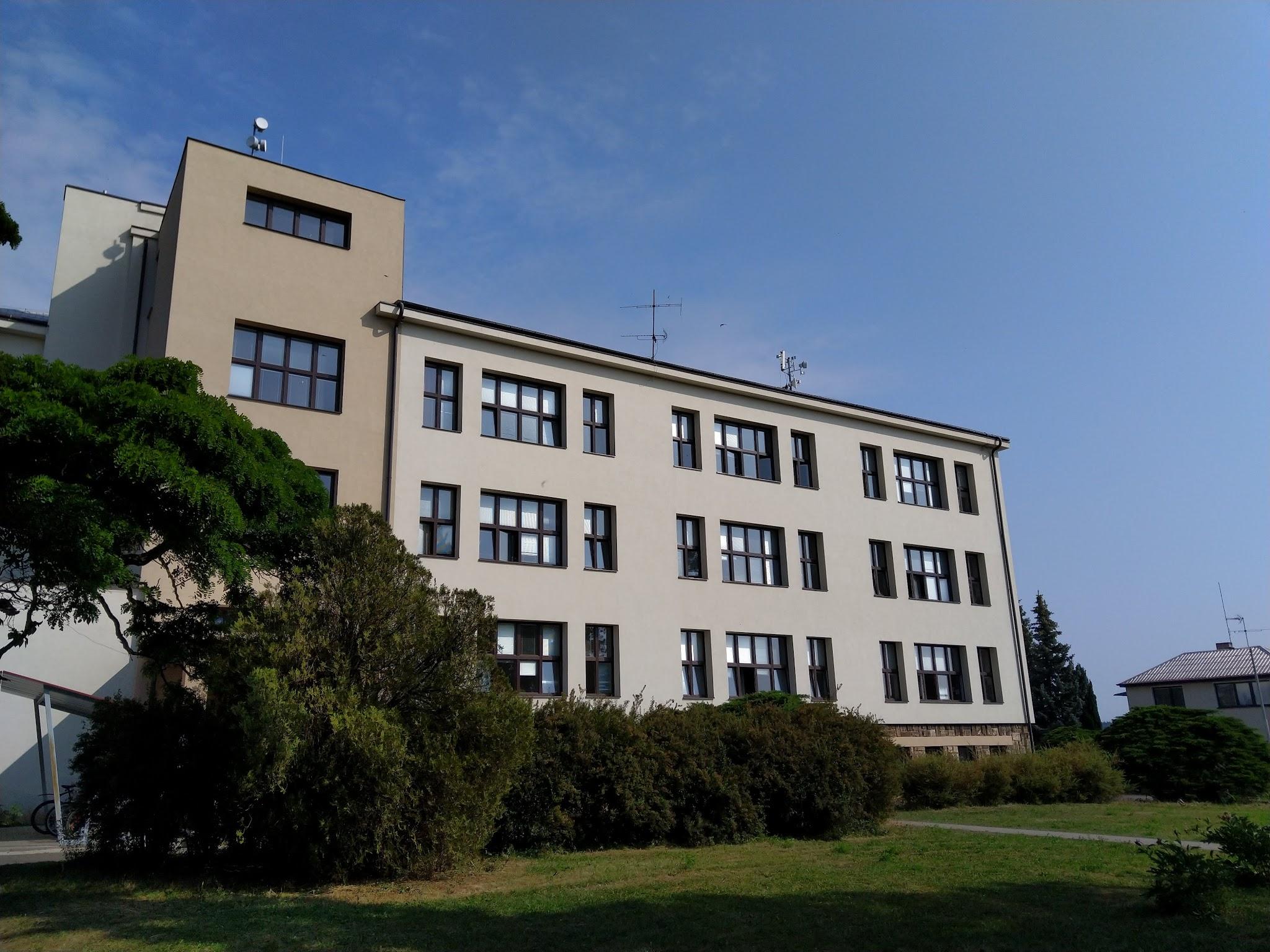 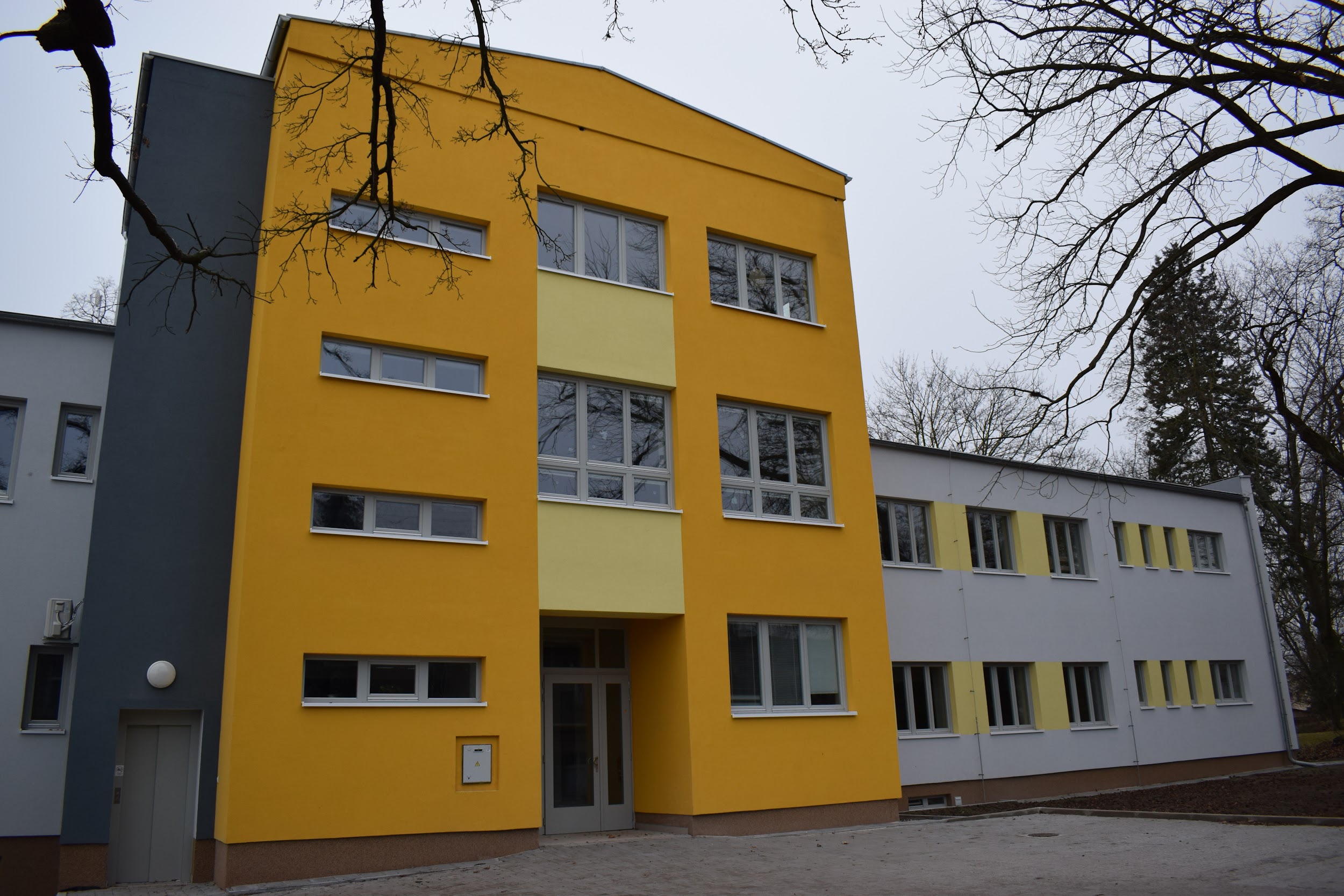 3 Přehled pracovníků školy3.1 Základní údaje o pracovnících školy3.2 Odborná kvalifikace pedagogických pracovníků 3.3 Pracovníci školy podle věkové skladbypřepočtené úvazky:3.4 Údaje o nepedagogických pracovnícíchnepedagogičtí zaměstnanci: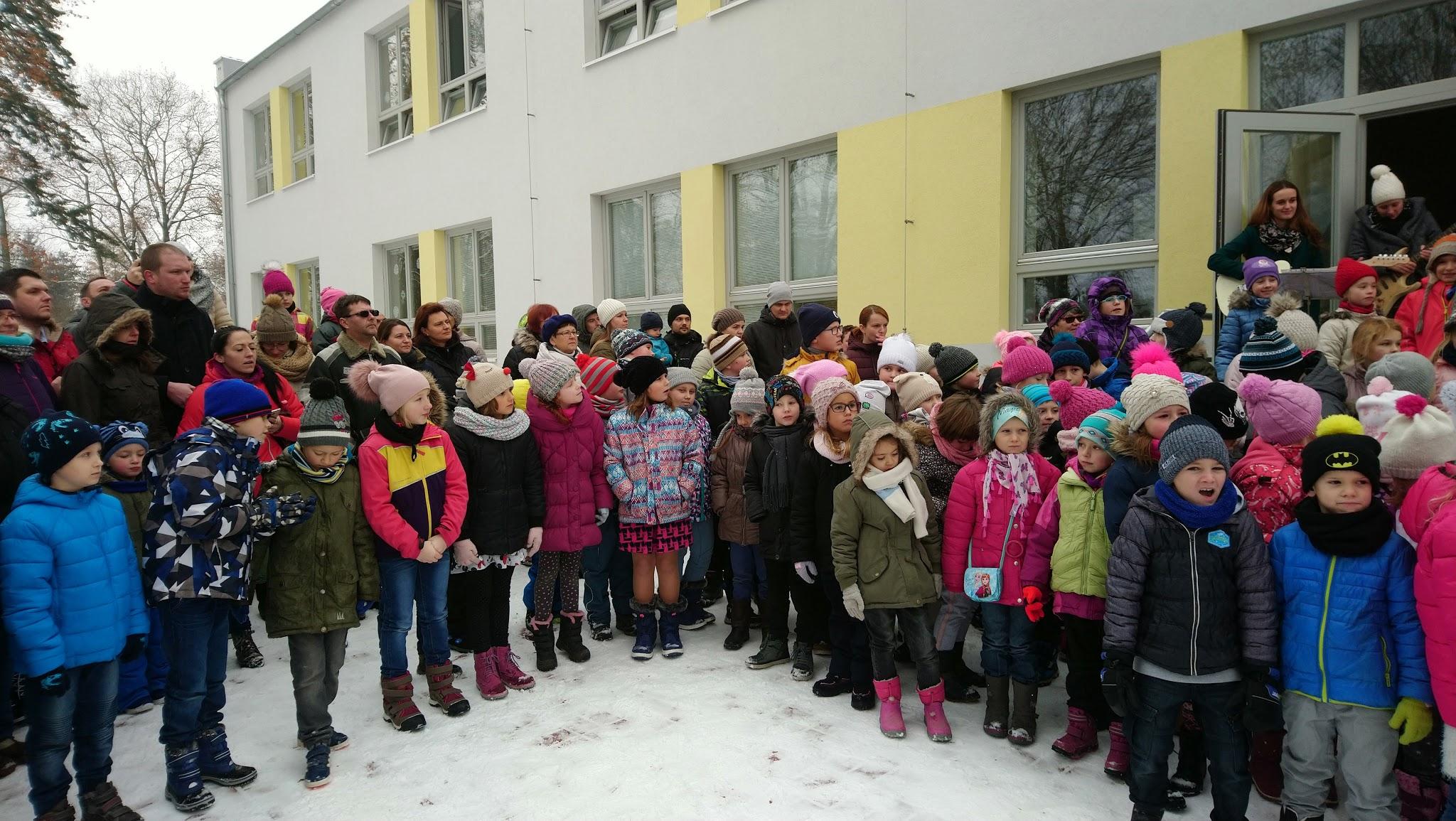 4 Zápis k povinné školní docházce a přijímání žáků do středních škol4.1 Zápis k povinné školní docházce4.2 Výsledky přijímacího řízenía) na víceletá gymnázia přijato: b) na SŠ zřizované krajem a církevní SŠ, které jsou ukončeny maturitní zkouškou, z devátých  ročníků přijato: c) do učebních oborů (krajských i soukromých škol) ukončených závěrečnou zkouškou přijato:d) do učebních oborů bez závěrečné zkoušky (praktická škola dvouletá)e) počet žáků, kteří ukončili povinnou školní docházku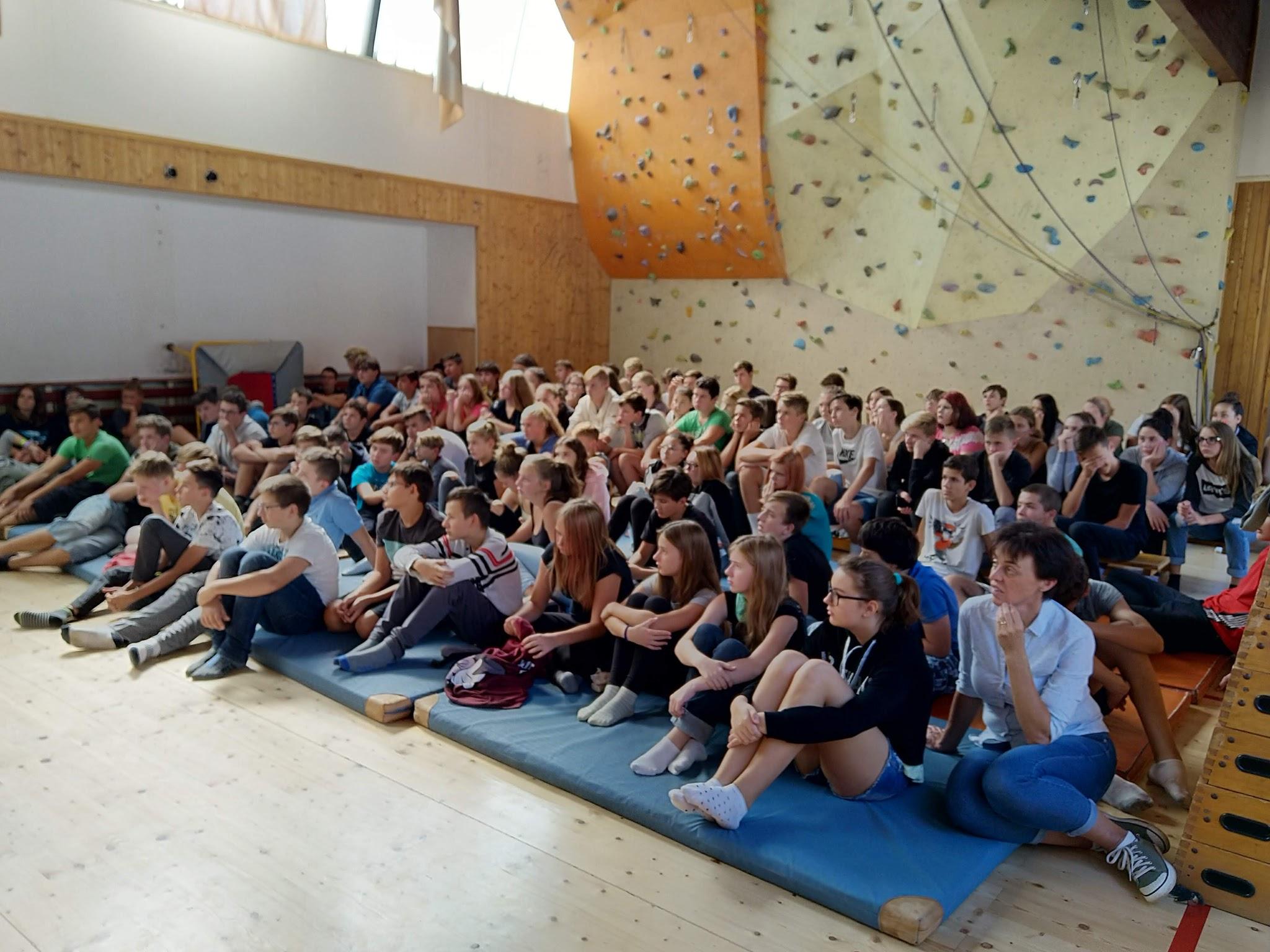 5 Údaje o výsledcích vzdělávání žáků5.1 Přehled o výsledcích vzdělávání žákůPřehled o prospěchu5.2 Údaje o zameškaných hodinách5.3 Údaje o integrovaných žácích:Hlavní body, na které se naše škola zaměřuje:Vize školyJaký je náš cíl?Komunitní a učící se škola.komunitní škola:škola jako výrazné centrum společenského života městazapojení všech do vzdělávacího procesu školyživot školy uspokojuje vzdělávací, sociální, kulturní a rekreační potřeby všechchod školy a směr výuky neovlivňují pouze učitelé, ale i žáci, rodiče a všichni zapojení do komunityškola sama je k dispozici pro celou komunituškola nabízí a organizuje celoživotní vzděláváníučící se škola:otevřenost učitelů k novým přístupům a metodáminovativnostprofesní přípravykvalitní systém DVPPškola jako učící se organizaceorganizace, v níž lidé nepřetržitě rozšiřují své schopnosti dosahovat výsledků, po nichž skutečně touží,kde se věnuje péče novým a objevným způsobům myšlení a kde se lidé neustále učí, jak se společně učitOrganizace výchovně-vzdělávacího procesu školyPrůběh a výsledky vzděláváníMateriální podpora výukyVyučovací formy a metodyMotivace žákůInterakce a komunikaceHodnocení žáků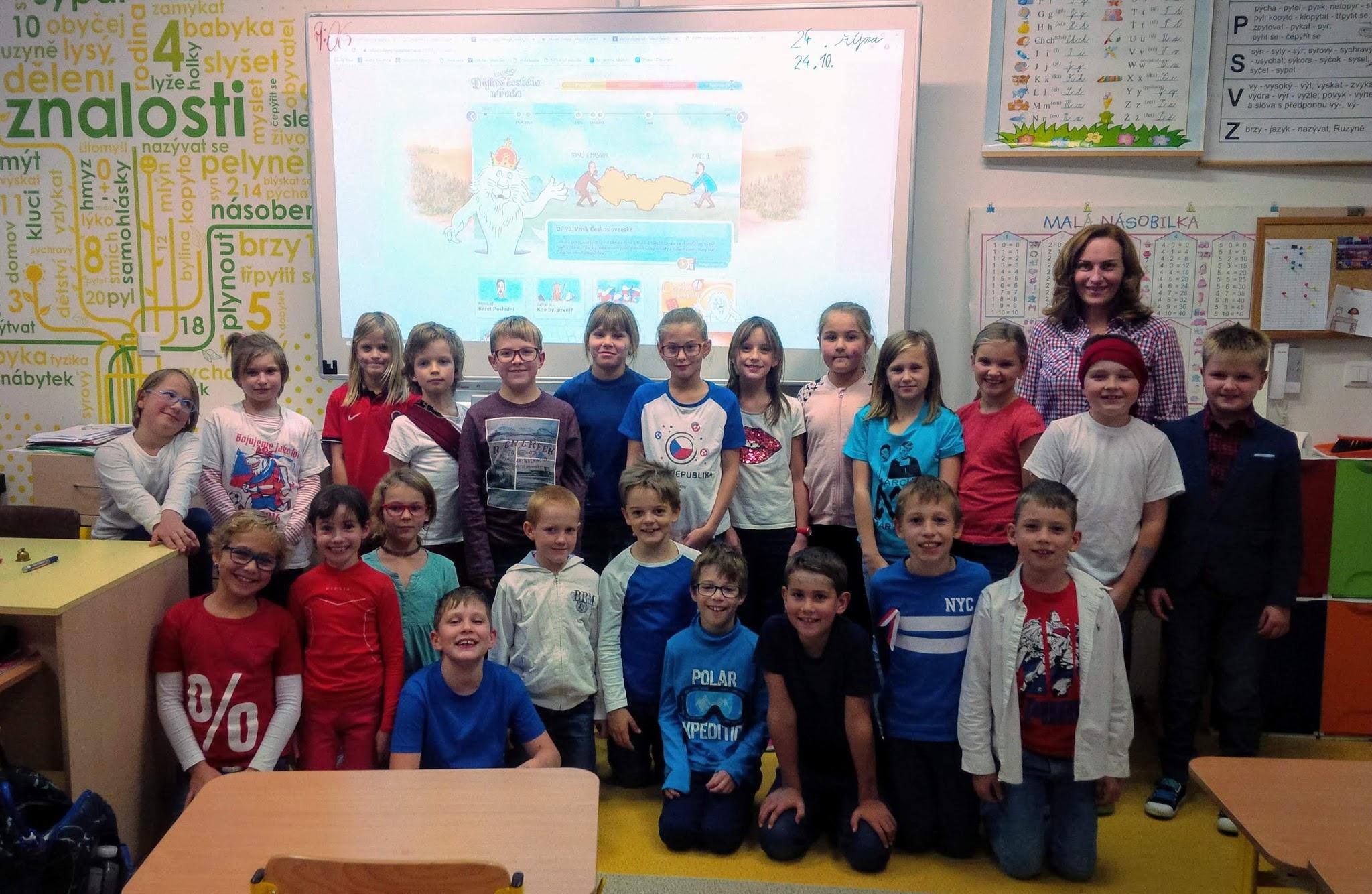 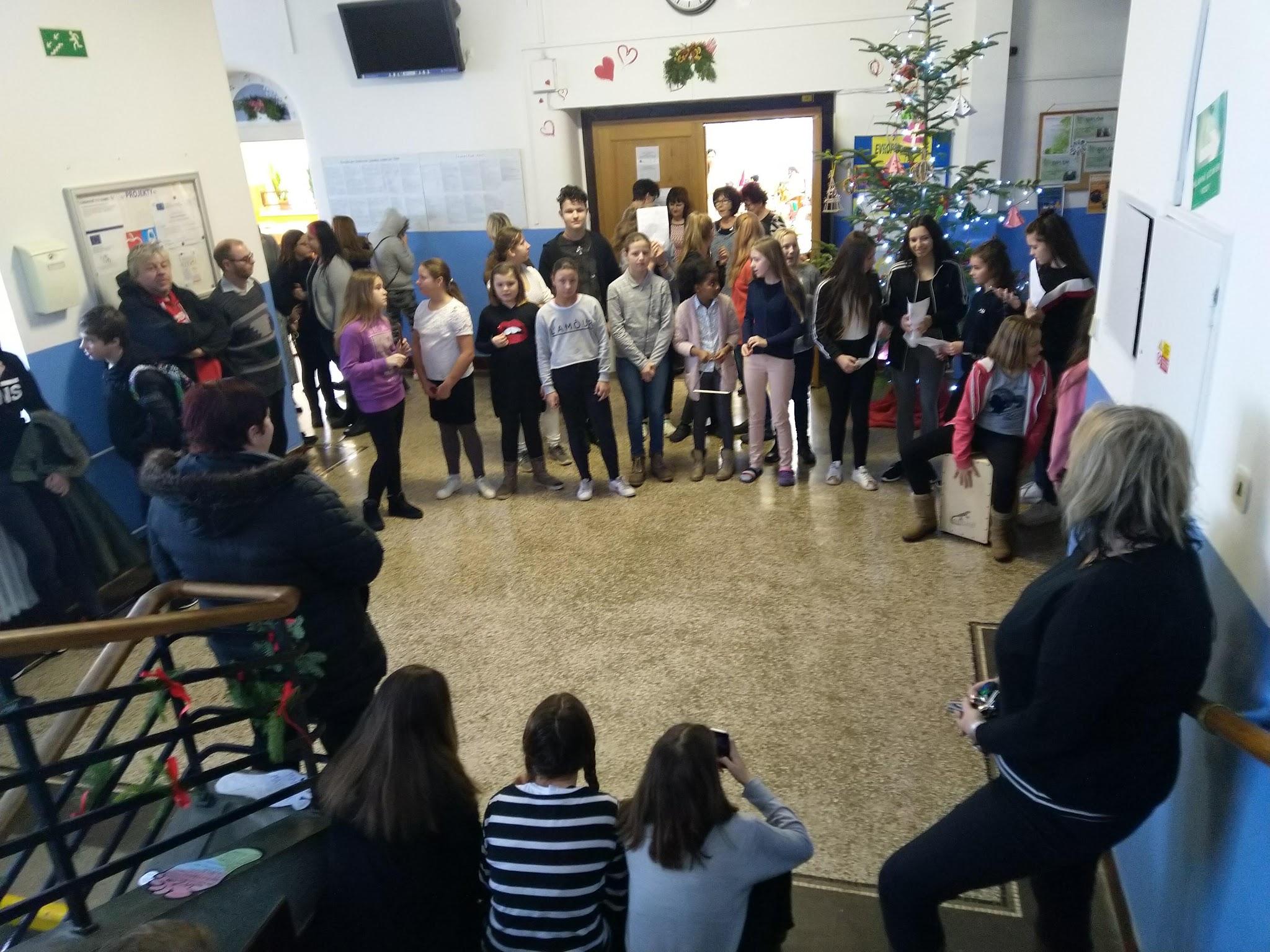 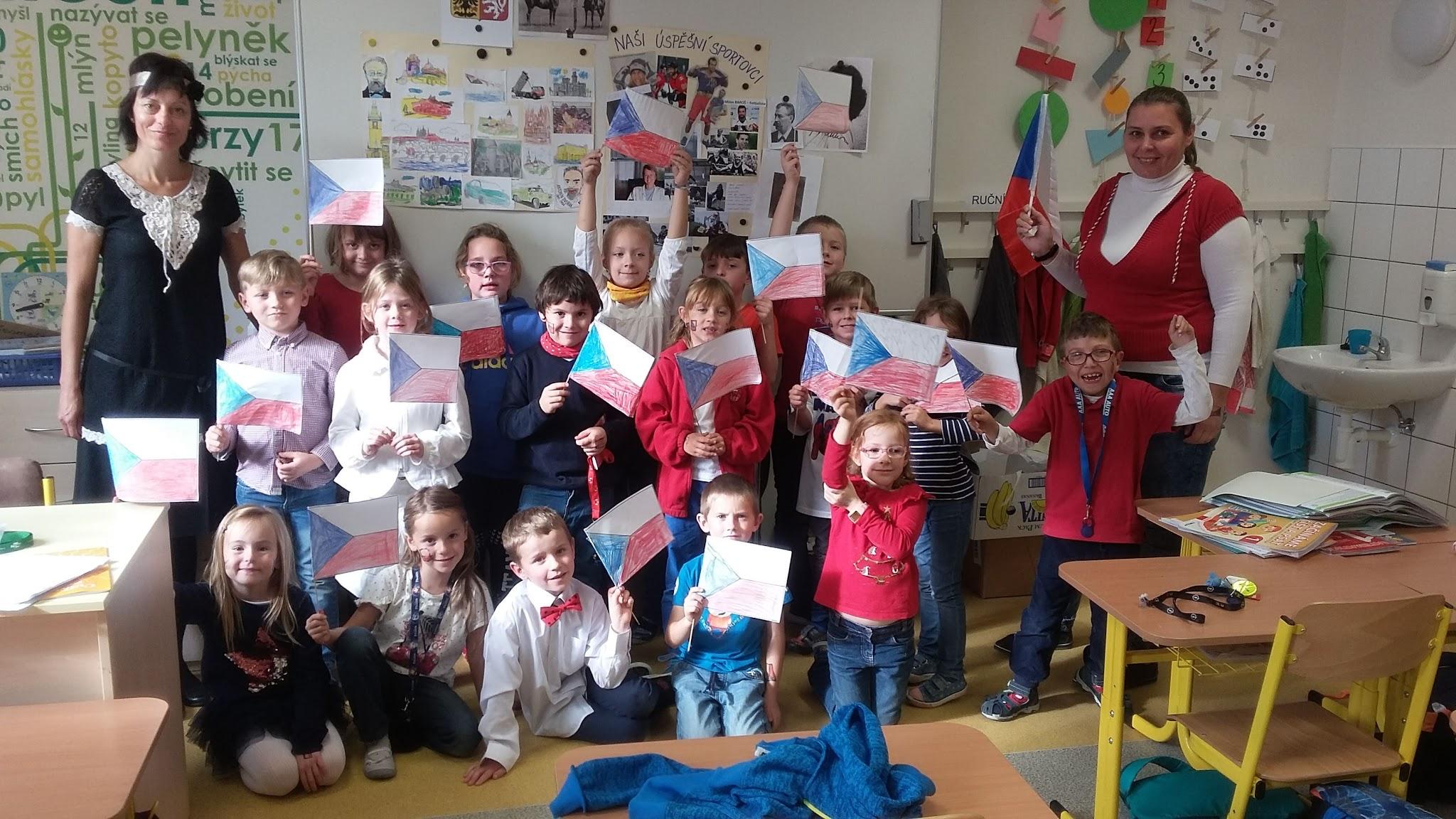 6 Údaje o dalším vzdělávání pedagogických pracovníků (DVPP) a ostatních pracovníků školyVýčet studií, kurzů, seminářů, kterých se pracovníci školy zúčastnili, počet účastníků:Údaje jsou za školní rok 2016/2017, finanční prostředky jsou za kalendářní rok 2016.DVPP: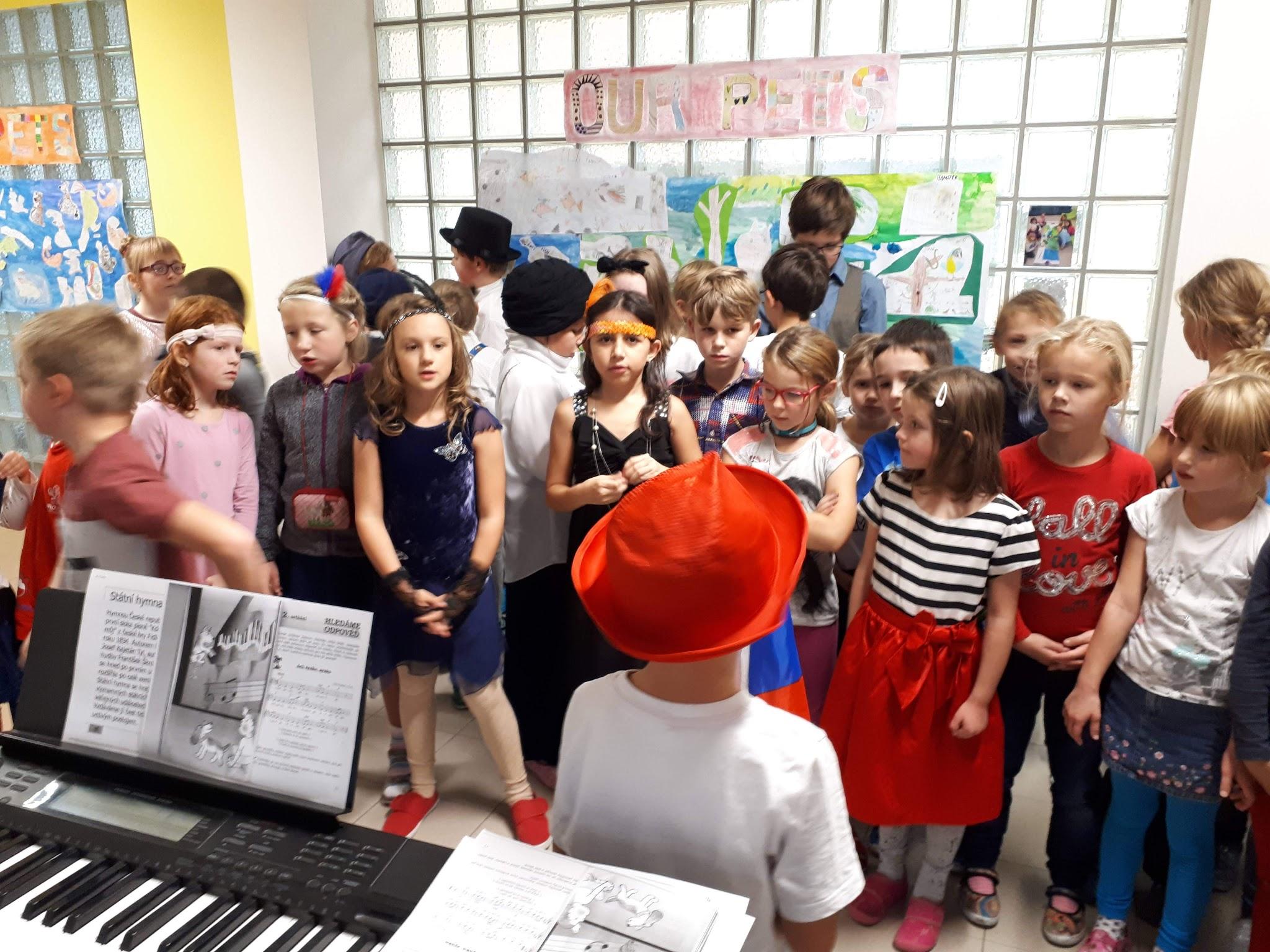 7 Údaje o aktivitách a prezentaci školy na veřejnosti7.1 Údaje o významných mimoškolních aktivitách7.2 Účast žáků školy v soutěžích7.3 Účast žáků ve sportovních soutěžích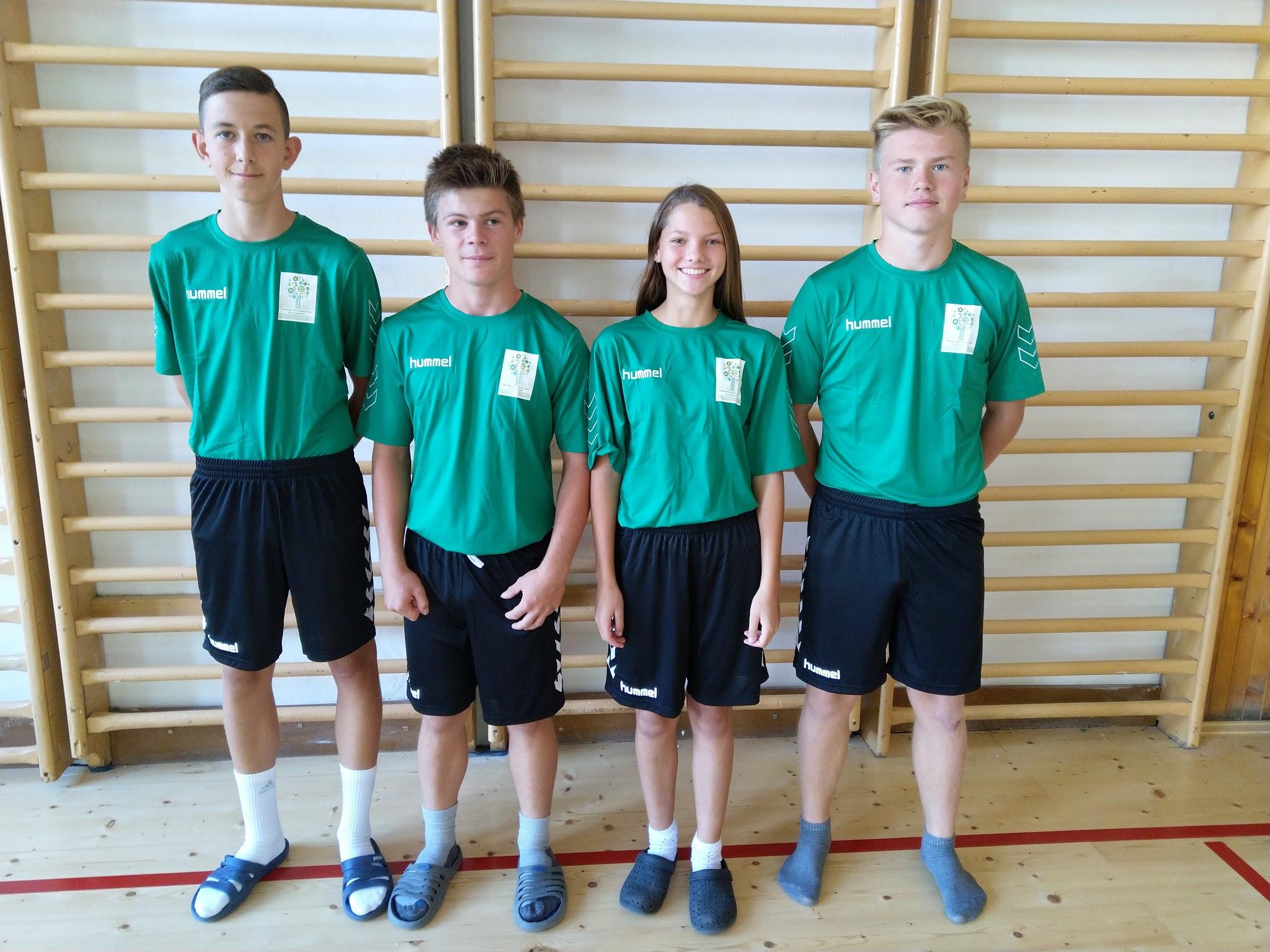 7.4 Školní projekty7.5 Exkurze a výlety7.6 Akce pro žáky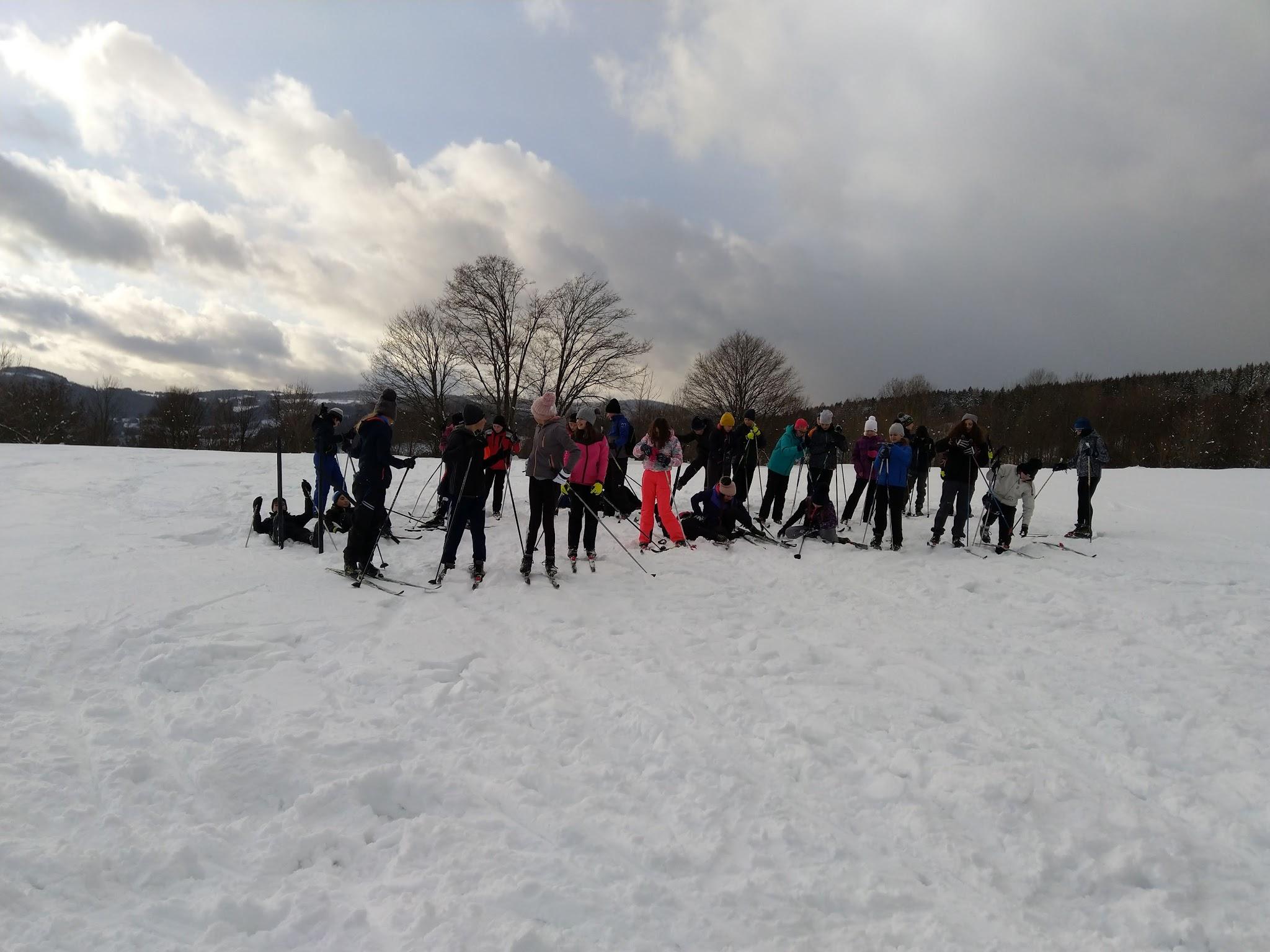 8 Údaje o výsledcích inspekční činnosti provedené Českou školní inspekcíVe školním roce 2018/2019 proběhla kontrola ze strany ČŠI na podnět zákonného zástupce. Kontrola neshledala žádné pochybení v postupu školy při řešení situace ve třídě.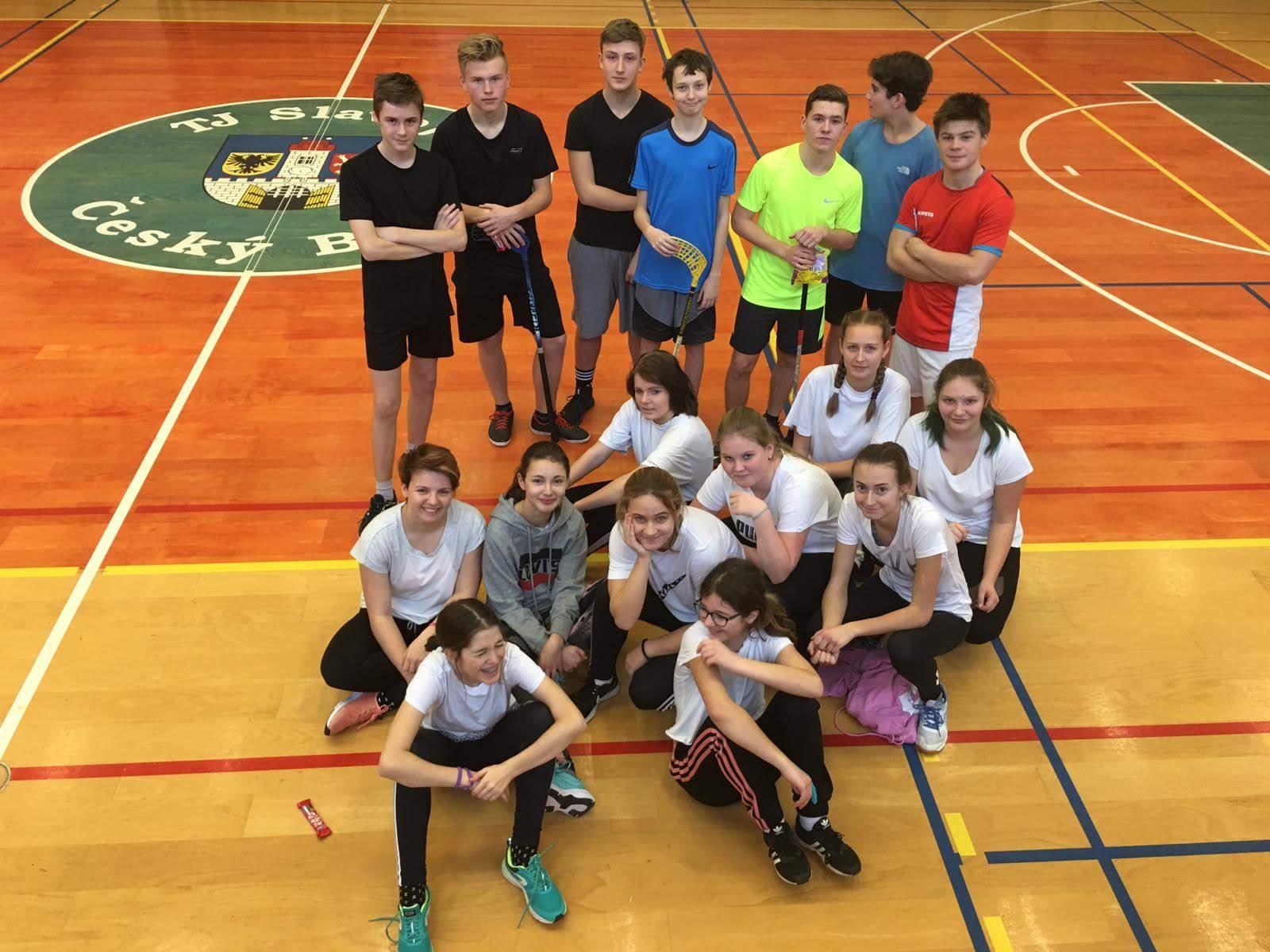 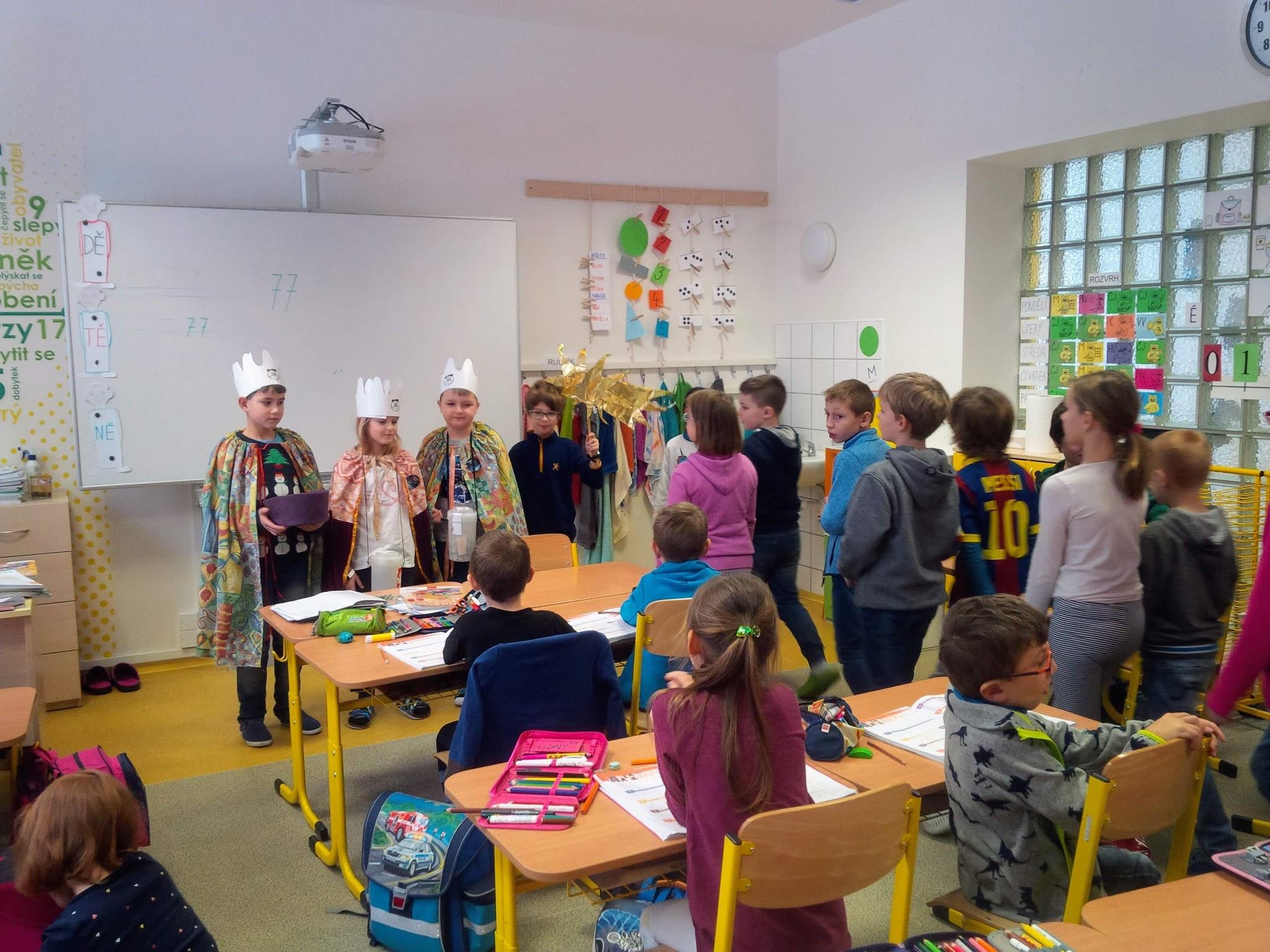 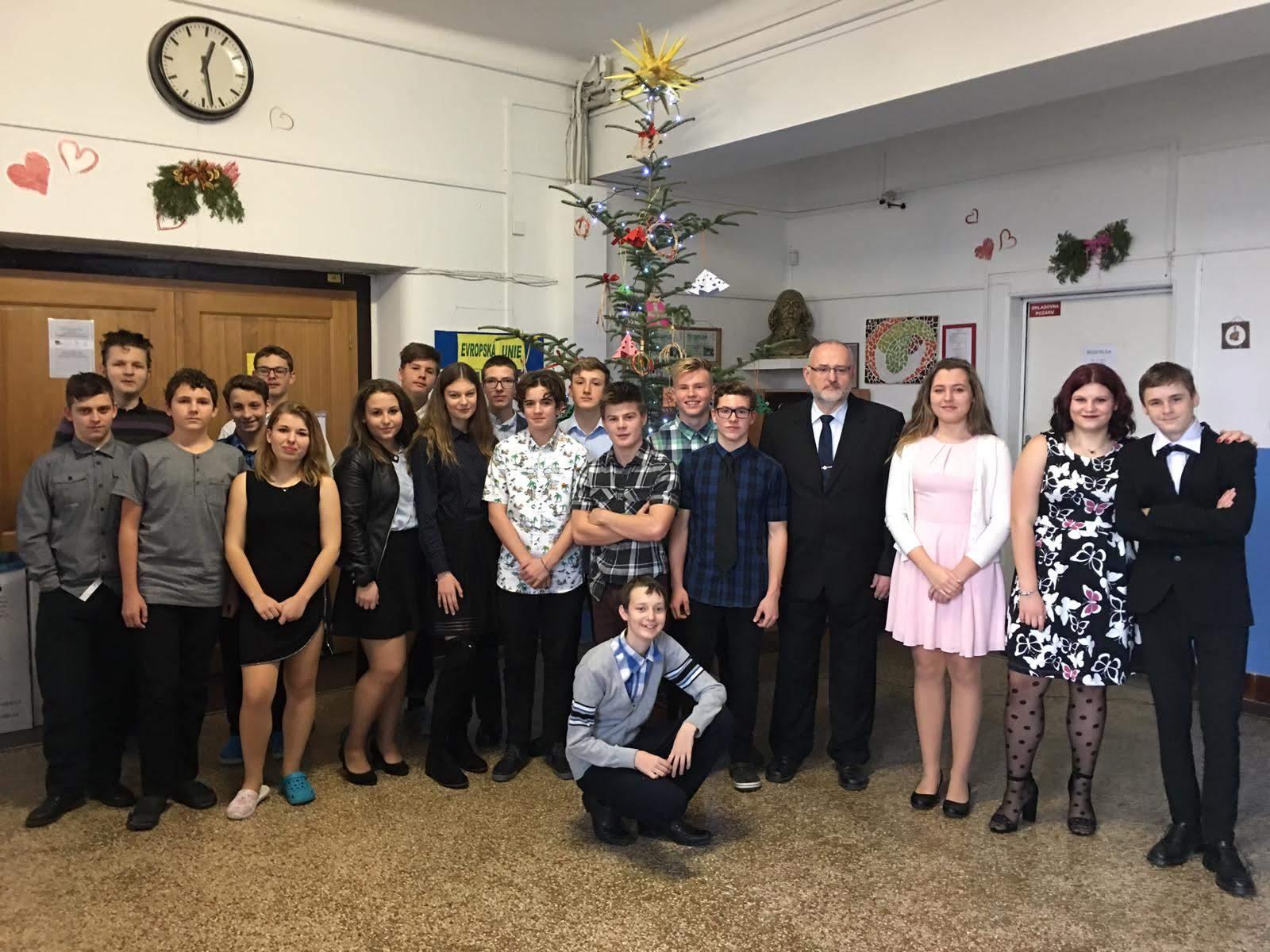 9 Základní údaje o hospodaření školyÚdaje jsou uvedeny za kalendářní rok.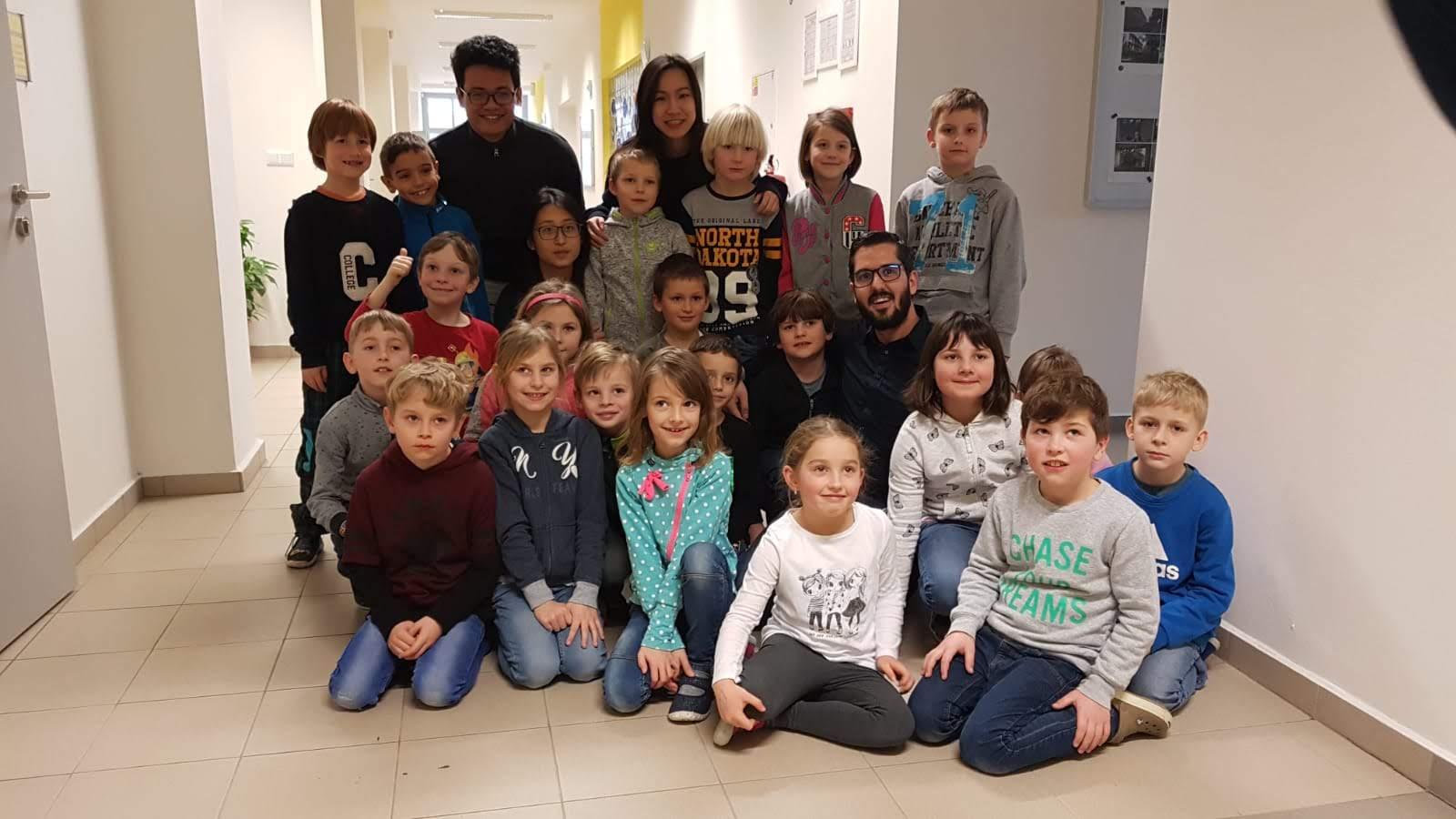 1.1 Školanázev školyZákladní škola Český Brod, Žitomířská 885, okres Kolínadresa školy28201 Český Brod, Žitomířská 885právní formapříspěvková organizaceIČO46383506RED-IZO600 045 609identifikátor školy046 383 506vedení školyředitel: Mgr. Jiří Slavíkzástupce ředitele: Mgr. Renáta Burešovázástupce ředitele: Mgr. Kateřina Součkovákontakttel.:+420 321 622 446e-mail: zs-cebrod@telecom.cz, reditel@zszitomirska.infowww: www.zszitomirska.info1.2 Zřizovatelnázev zřizovateleMěsto Český Brodadresa zřizovatelenáměstí Husovo 70, 282 24 Český Brodkontakttel.: +420 321 612 111fax: +420 321 612 116e-mail: cesbrod@cesbrod.cz1.3 Součásti školykapacitaZákladní škola640Školní družina240Školní jídelna ZŠ800Školní výdejna450Školní klub350Pedagogicko psychologická poradnaneuvádí se1.4 Základní údaje o součástech školy1.4 Základní údaje o součástech školy1.4 Základní údaje o součástech školy1.4 Základní údaje o součástech školySoučást školyPočet tříd/ odděleníPočet dětí/žákůPočet dětí/žáků na třídu1. stupeň ZŠ1527918,62. stupeň ZŠ1126424Školní družina1021421,4Školní jídelna ZŠx800xŠkolní klubx215xKomentář:Počet žáků každým rokem narůstá. Do 6. ročníku přichází žáci z malotřídních škol.Komentář:Počet žáků každým rokem narůstá. Do 6. ročníku přichází žáci z malotřídních škol.Komentář:Počet žáků každým rokem narůstá. Do 6. ročníku přichází žáci z malotřídních škol.Komentář:Počet žáků každým rokem narůstá. Do 6. ročníku přichází žáci z malotřídních škol.1.5 Materiálně-technické podmínky školy1.5 Materiálně-technické podmínky školyBudovy4 + budova školní jídelny + výdejnaUčebny, herny26 učeben, 2 hernyOdborné pracovny, knihovna, multimediální učebnaICT – 1 učebna, 2 knihovny, fyzika, chemie, 3 jazykové učebny, výtvarný ateliér, pracovna keramiky, 3 učebny ŠDOdpočinkový areál, zahrada, hřištěPark u hlavní budovy + školní zahrada.Sportovní zařízeníAsfaltové hřiště - basketbal, hřiště s umělým povrchem – volejbal, lanové hřiště, 2 tělocvičny, umělá lezecká stěna.Dílny a pozemky1 dílna, školní zahrada s pozemky.Žákovský nábytekNábytek odpovídá hygienickým normám, postupně dochází každý rok k obnově školního nábytku. Vybavení učebními pomůckami, hračkami, sportovním nářadím apod.Dostačující, každý rok obměňujeme dle možností.Vybavení žáků učebnicemi a učebními textyKaždý rok obměňujeme fond učebnic, učitelé mají přístup k e-učebnicím.Vybavení kabinetů, laboratoří a učeben pomůckamiDostačující, každý rok obměňujeme dle možností.Vybavení školy audiovizuální a výpočetní technikou2018/2019: žádost o grant na vybavení školních dílen a multimediální pracovny. Žádost byla schválena - realizace září 2019Investiční rozvojMAS Pošembeří - mulitmediální učebna a dílny 6 200 000 Kč. 1.6 Údaje o školské radě1.6 Údaje o školské raděDatum zřízení1. 9. 2005Počet členů školské rady 9Kontaktkaiferova.p@zszitomirska.info1.7 Údaje o občanském sdružení při škole1.7 Údaje o občanském sdružení při školeRegistraceSRPZŠ – zapsaný spolekZaměřeníPodpora aktivit školyKontaktFISCHEROVAJARMILA@seznam.czKódObor vzděláníPoznámkyZařazené třídy79-01-C/01Základní školaRVP ZVvšechny2.2 Vzdělávací programy2.2 Vzdělávací programyVzdělávací programŠKOLNÍ VZDĚLÁVACÍ PROGRAM ŠVP pro ZV Tvořivá škola, č.j. 1ZS/558/2017 ze dne 1. 9. 2017Počet pracovníků celkem91Počet učitelů ZŠ56Počet vychovatelů ŠD13Počet správních zaměstnanců ZŠ10Počet správních zaměstnanců PPP2Počet správních zaměstnanců ŠJ10Počet asistentů10Počet zaměstnanců stále narůstá, mění se počet asistentů v závislosti na požadavcích a vyšetřeních PPP. Asistenti jsou většinou zaměstnáni v odpoledních hodinách ve školní družině.Počet zaměstnanců stále narůstá, mění se počet asistentů v závislosti na požadavcích a vyšetřeních PPP. Asistenti jsou většinou zaměstnáni v odpoledních hodinách ve školní družině.Odborná kvalifikace%Učitelé 1. stupně90Učitelé 2. stupně86Vychovatelky ŠD84KomentářVšichni učitelé, kteří vyučují na škole, splňují podmínky zákona o pedagogických pracovnících 563/2004 Sb. Nekvalifikovaní učitelé studují příslušné kvalifikační studium.-24-2425-2925-2930-3430-3435-3935-3940-4440-4445-4945-49MŽMŽMŽMŽMŽMŽ01,370,097,0813,204,47115,090,686,0150-5450-5455-5955-5960-6460-6465-6965-6970-7470-7475-75-MŽMŽMŽMŽMŽMŽ0,161,592402,460,321,0700,2800Průměrný věk pedagogů je 43,12 let.Průměrný věk pedagogů je 43,12 let.Průměrný věk pedagogů je 43,12 let.Průměrný věk pedagogů je 43,12 let.Průměrný věk pedagogů je 43,12 let.Průměrný věk pedagogů je 43,12 let.Průměrný věk pedagogů je 43,12 let.Průměrný věk pedagogů je 43,12 let.Průměrný věk pedagogů je 43,12 let.Průměrný věk pedagogů je 43,12 let.Průměrný věk pedagogů je 43,12 let.Průměrný věk pedagogů je 43,12 let.-24-2425-2925-2930-3430-3435-3935-3940-4440-4445-4945-49MŽMŽMŽMŽMŽMŽ0,03000,250002,502,2504,9450-5450-5455-5955-5960-6460-6465-6965-6970-7470-7475-75-MŽMŽMŽMŽMŽMŽ11,7503,8801000000Průměrný věk nepedagogických zaměstnanců je 47,45 let.Průměrný věk nepedagogických zaměstnanců je 47,45 let.Průměrný věk nepedagogických zaměstnanců je 47,45 let.Průměrný věk nepedagogických zaměstnanců je 47,45 let.Průměrný věk nepedagogických zaměstnanců je 47,45 let.Průměrný věk nepedagogických zaměstnanců je 47,45 let.Průměrný věk nepedagogických zaměstnanců je 47,45 let.Průměrný věk nepedagogických zaměstnanců je 47,45 let.Průměrný věk nepedagogických zaměstnanců je 47,45 let.Průměrný věk nepedagogických zaměstnanců je 47,45 let.Průměrný věk nepedagogických zaměstnanců je 47,45 let.Průměrný věk nepedagogických zaměstnanců je 47,45 let.Počet prvních třídPočet dětí přijatých do prvních třídZ toho počet dětí starších 6ti let (nástup po odkladu)Počet odkladů pro  školní rok 2019/20203701220Zápis do 1. tříd se konal dne 25.-26.4.2019 . Dostavilo se k němu 101 dětí, z toho 20 dětí má odklad a 2 žácinebyli přijati  K 1. 9. 2019 nastoupilo do školy 70 žáků.Ve školním roce 2019/20 otevíráme tři první třídy.Zápis do 1. tříd se konal dne 25.-26.4.2019 . Dostavilo se k němu 101 dětí, z toho 20 dětí má odklad a 2 žácinebyli přijati  K 1. 9. 2019 nastoupilo do školy 70 žáků.Ve školním roce 2019/20 otevíráme tři první třídy.Zápis do 1. tříd se konal dne 25.-26.4.2019 . Dostavilo se k němu 101 dětí, z toho 20 dětí má odklad a 2 žácinebyli přijati  K 1. 9. 2019 nastoupilo do školy 70 žáků.Ve školním roce 2019/20 otevíráme tři první třídy.Zápis do 1. tříd se konal dne 25.-26.4.2019 . Dostavilo se k němu 101 dětí, z toho 20 dětí má odklad a 2 žácinebyli přijati  K 1. 9. 2019 nastoupilo do školy 70 žáků.Ve školním roce 2019/20 otevíráme tři první třídy.z pátého ročníkuze sedmého ročníkugymnázia zřizovaná krajem70soukromá gymnázia00církevní gymnázia00gymnáziaobchodníakademiezdravotní školyprůmyslovéškolyostatní střední školystřední odborné učiliště celkem011619027z devátých ročníkůz nižších ročníků186z devátých ročníkůz nižších ročníků11Počet žáků, kteří ukončili povinnou školní docházku a odešli ze školyPočet žáků, kteří ukončili povinnou školní docházku a odešli ze školyv devátém ročníkuv nižším ročníku 467Třída:Počet žáků:Počet žáků:Počet žáků:VPNOdlOpChování:Chování:Chování:Chování:Chování:Chování:NCHDse 4klZk:NTUDTUDŘŠII. III. P TUP ŘŠhodI. A2310132210000100001700I. B231582300000000002300I. C261792422000000002600II. A251213250000000000700II. B25916241000000000700II. C251411232000000000800III. A231013211001000000000III. B211291830000000001400III. C18135135000001100405IV. A231112158100002000010IV. B25817169100000000000IV. C241410159000010000000V. A221012148200011000010V. B241410159400000000000V. C19109613100030000210VI. A239141111510102000400VI. B20911911400011000400VI. C241212813730312000300VII. A21714515610100400000VII. B231211117941402400002VII. C2412124194100000100013VIII. A271710817811100000010VIII. B2412124169311210111038IX. A241014814711100100112IX. B23121181570000000240Celkem:579291288340219771551210121021123960I. st.:34617916727471110106410010835II. st.:2332331216614866154124892115655Počet žáků s kázeňskými postihy se stále snižuje. Vážné prohřešky žáků proti školnímu řádu byly  řešeny se sociálním odborem a přestupkovou komisí v Českém Brodě a osobně s rodiči žáků. Počet omluvených hodinPočet omluvených hodin na žákaPočet neomluvených hodinPočet neomluvených hodin na žáka1. stupeň3163489,6650,22. stupeň32024120,86332,3Celkem636581036981,1Počty omluvených hodin jsou vyšší než v předchozím školním roce. Hlavní  důvod je vyšší počet žáků na škole. Počet neomluvených hodin je vysoký na druhém stupni, důvodem je absence několika žáků, která byla řešena úzce s odborem sociálních věcí v Českém Brodě a přestupkovou komisí města. Druh postiženíPočet žákůSluchové postižení0Zrakové postižení0S vadami řeči7Tělesné postižení2Kombinované vady9S vývojovými poruchami učení30S vývojovými poruchami chování16Autisté1Zvláštní péče byla věnována dětem integrovaným a dětem s poruchami učení a chování. Dětem se věnovali vyučující, kteří absolvovali požadované kurzy. Poradenskou činnost nabídla rodičům školní psycholožka z pedgogicko psychologické poradny a 2 sociální pedagogové, kteří působí na škole. Individuální plány pro integrované žáky v příslušných předmětech byly sledovány a pravidelně vyhodnocovány vyučujícími, výchovným poradcem a dle potřeby konzultovány se školním psychologem. Průběžně byly prováděny konzultace se zákonnými zástupci sledovaných žáků. Pro integrované žáky nabízíme podpůrné programy a nápravy. U 14 žáků pomáhali při výuce asistenti pedagoga. Podpora integrovaných žáků byla z části hrazena z projektu Radosti a strasti škol v ORP Český Brod a z projektu MŠMT - šablony I.Zvláštní péče byla věnována dětem integrovaným a dětem s poruchami učení a chování. Dětem se věnovali vyučující, kteří absolvovali požadované kurzy. Poradenskou činnost nabídla rodičům školní psycholožka z pedgogicko psychologické poradny a 2 sociální pedagogové, kteří působí na škole. Individuální plány pro integrované žáky v příslušných předmětech byly sledovány a pravidelně vyhodnocovány vyučujícími, výchovným poradcem a dle potřeby konzultovány se školním psychologem. Průběžně byly prováděny konzultace se zákonnými zástupci sledovaných žáků. Pro integrované žáky nabízíme podpůrné programy a nápravy. U 14 žáků pomáhali při výuce asistenti pedagoga. Podpora integrovaných žáků byla z části hrazena z projektu Radosti a strasti škol v ORP Český Brod a z projektu MŠMT - šablony I.Vzdělávání žáků se speciálními vzdělávacími potřebamiPodpora a doučování - využití grantu města Český Brod - Sdílené radosti a strasti škol v ORP Český Brod, grant MŠMT - asistent pro žáky s odlišnými životními podmínkami, školní speciální pedagog - nápravy učení, školní psycholog - intervence ve třídách.Vzdělávání mimořádně nadaných žákůPodpora žákům  - individuální plány.Informační systém vůči žákům a rodičůmPrůběžné informace na webu školy a FB profilu školy. Pravidelné schůzky s rodiči integrovaných žáků. Informační schůzky pro rodiče vycházejících žáků. Bakaláři - zkušební období pro učitele. GAFE - informační systém pro učitele. IS Bakaláři pro učitele.Činnost školního psychologa, speciálního pedagoga, spolupráce s PPP a SPCPod školu spadá PPP, která je financovaná z prostředků MŠMT. Spolupracujeme s naší poradnou a dalšími poradnami, pod které spadají naši žáci.Prevence sociálně-patologických jevůPreventivní program - vedoucí primární prevence Mgr. Světlana Pojmanová, dlouhodobé preventivní programy - LECCOS, krátkodobé - Divadelta, Etické dílny. Přijímaná opatření a jejich vliv na zlepšení výchovně-vzdělávacího procesuŠkolení a DVPP zaměřené na vztahy ve třídě, zavedení třídnických hodin povinně do rozvrhu od 5. ročníku. Standardizované dotazníkové šetření pro 2. stupeň "Předcházení problémů v chování žáků" duben-květen 2016.Školní parlamentŠkolní parlament je složen ze zástupců jednotlivých tříd od 3. ročníku po 9. ročník. Schází se pravidelně jednou v měsíci.Školní klubŠkolní klub je určen pro žáky od 5. ročníku po 9. ročník. Žáci zde mohou trávit volný čas při čekání na odpolední vyučování, na odjezd ze školy, během přestávek atd. Náplň je různorodá, od procvičování učiva, hry žáků, exkurze, po podporu ohrožených žáků.Pedagogicko psychologická poradnaOd 1. 9. 2015 je pod školou zřízena pedagogicko-psychologická poradna. Během školního roku 2018/2019 bylo v poradně vyšetřeno celkem 272 žáků. Poradna se zaměřuje na žáky MŠ, ZŠ a SŠ z ORP Český Brod.Soulad výuky s obecnými cíli a zásadami vzděláváníŠVP “Tvořivá škola” odpovídá všem výstupům RVP ZV. V průběhu školního roku 2018/2019 nedošlo k úpravám ŠVP.Vhodnost a přiměřenost stanovených cílů výuky,  respektování individuálních vzdělávacích potřeb žákůSnažíme se cíle přizpůsobit stavu třídy, podpora IVP pro žáky s individuálními vzdělávacími potřebami.Vhodnost vybavení a uspořádání učeben vzhledem k cílům výuky a k činnostemK výuce odborných předmětů využíváme pracovny chemie, fyziky, ICT, jazykové učebny, výtvarný ateliér.Podnětnost učeben vzhledem k podpoře seberealizace a identity žákůVšechny učebny jsou připojeny k internetu a jsou k dispozici dataprojektory, třídy jsou vybaveny didaktickými tabulemi.Účelnost využití pomůcek, učebnic, didaktické technikyVyužíváme interaktivní tabule, interaktivní učebnice, didaktické pomůcky, které si vybírají učitelé.sledování a plnění stanovených cílůpodpora osobnostního a sociálního rozvoje dětí, jejich sebedůvěry, sebeúcty, vzájemného respektování a tolerancemožnost seberealizace dětí, jejich aktivního a emočního zapojení do činností, uplatnění individuálních možností, potřeb a zkušenostívyužívání metod aktivního, prožitkového učení, experimentování, manipulování, objevování, práce s chybouúčelnost výuky frontální, skupinové a individuálnívyváženost rolí učitele jako organizátora výuky a jako zdroje informacíúčelnost aplikovaných metodrespektování individuálního tempa, možnost relaxace žákůvyužívání zkušeností žákůvliv hodnocení na motivaci žákůvyužívání analýzy chyb ke zvýšení motivaceosobní příklad pedagogaakceptování stanovených pravidel komunikace mezi učitelem a žáky i mezi žáky navzájemmožnost vyjadřování vlastního názoru, argumentace, diskusevzájemné respektování, výchova k tolerancivyváženost verbálního projevu učitelů a dětí, příležitosti k samostatným řečovým projevům dětí, rozvoj komunikativních dovedností žákůvěcnost, konkrétnost a adresnost hodnocenírespektování individuálních schopností žákůvyužívání vzájemného hodnocení a sebehodnocení žákůocenění pokrokuzdůvodnění hodnocení žáků učitelemvhodnost využitých metod hodnocení žáků učitelemvyužití klasifikačního řáduPracovníkTermín studiaInstituce(VŠ/zařízení pro další vzdělávání)Název akceFinancování1. Institucionální vzdělávání1.1 Studium ke splnění kvalifikačních předpokladůStudium pro 1. stupeň ZŠ12021UHKvlastní zdrojeUčitelství pro 2. stupeň ZŠ32020UK Prahavlastní zdrojeStudium pro asistenty ped.22020VISKvlastní zdroje1.2 Studium ke splnění dalších kvalifikačních předpokladůxxxxx1.3 Studium k prohlubování odborné kvalifikace12019VISKxx2 SamostudiumSamostudium bylo zaměřeno na odbornou literaturu v daných oborech. Důraz byl kladen na studium literatury na podporu klima třídy a vztahy ve třídě.Samostudium bylo zaměřeno na odbornou literaturu v daných oborech. Důraz byl kladen na studium literatury na podporu klima třídy a vztahy ve třídě.Samostudium bylo zaměřeno na odbornou literaturu v daných oborech. Důraz byl kladen na studium literatury na podporu klima třídy a vztahy ve třídě.Samostudium bylo zaměřeno na odbornou literaturu v daných oborech. Důraz byl kladen na studium literatury na podporu klima třídy a vztahy ve třídě.Samostudium bylo zaměřeno na odbornou literaturu v daných oborech. Důraz byl kladen na studium literatury na podporu klima třídy a vztahy ve třídě.DatumAkcepočet20.9.Školení vychovatelek ŠD I.101.10.Čtenářská gramotnost pro učitele 304.-5.10.Školení VP216.10.Čtenářská gramotnost 318.10.Školení vychovatelek ŠD II.1022.10.Dynamická inkluze35.11.Bakaláři215.11.Školení vychovatelek ŠD III.1016.11.Metodik ICT122.11.Konference primární prevence127.11.Primární prevence129.11.Čtenářská gramotnost329.11.Školení ČŠI17.1.Matematická gramotnost416.1.Zvládání žáků s výchovnými problémy322.1.Čtenářská gramotnost 314.2.GDPR221.2.Čtenářská gramotnost 312.3.Čtenářská gramotnost 313.3.AJ422.3.Strategie šikany225.3.Primární prevence24.4.Čtenářská gramotnost 59.4.Čtenářská gramotnost 510.4.Školení VP212.4.AJ421.5.Čtenářská gramotnost 321.5.Ředitel naživo222.5.Čtenářská gramotnost 127.5.Čtenářská gramotnost 129.5.Čtenářská gramotnost 128.5.Rozvoj logiky230.5.Školní asistent23.6.Řešení konfliktů53.6.Výkaznictví2Podpora DVPP na škole je veliká a roste zájem o vypisované kurzy. Ve školním roce 2018/2019 byla nabídka rozšířena o kurzy, které probíhaly za podpory grantu Radosti a strasti II škol v ORP Český Brod a šablony II. DatumAkceTřídaMísto1.12.Den otevřených dveří, vánoční jarmark5.4.Úklid Pošembeří6. - 9. r.Č.B.23. 4.Den Země1. stupeň13. 6. Akademiesokolovna11. 6.Schůzka rodičů budoucích prvňáčkůÚdaje o významných mimoškolních aktivitáchSpolupráce školy a dalších subjektůSpolupráce s OS Leccos, Slavoj Český Brod, Skauti ČB, ICM Český Brod, KD Svět Český Brod, Městská knihovna Akce k prevenci sociálně patologických jevůMinimální preventivní program, spolupráce s OS Leccos – programy primární prevence pro 2. stupeň, Divadelta - primární programy pro 8. a 9. ročník, Etické dílnyAkce k environmentální výchověSběr papíru 2x ročně, akce Ukliďme si Pošembeří, třídění odpadu ve třídách, Živá zahradaInfoabsolventKariérní poradenství a průřezové téma Člověk a společnost - Jak se řídí úřadNázevNázevNázevČJ olympiáda, školní koloPythagoriáda školní koloM olympiáda okresní koloD olympiáda školníkoloPythagoriáda okresní koloM olympiáda školní koloCh O školní koloKlokanČJ olympiáda, okresní koloAJO okresní koloNázevPřespolní běh okresPřespolní běh - krajKopaná ml. žáciFlorbal chlapciVánoční turnaj - florbalKopaná st.žáciPohár rozhlasu ml.žáciPohár rozhlasu st. žáciFlorbal dívkyOVOV - okresOVOV krajNázev projektu:Datum:Cíl, zaměření:I. A100 let výročí republiky23. - 26. 10. 2018Významné osobnosti naší země, státní symboly.Čertovská škola6.12.2018Zvyky a tradice dříve a dnes.Pohádka27.2. - 15.3.Hlavní znaky žánru pohádka, nejznámější pohádky, rozvoj skupinové práce, hodnocení (sebehodnocení) a mluvený projev.Zvířata10.4. -I. B100 let výročí republiky23. - 25. 10. 2018Seznámení s historickými souvislostmi vzniku ČSRVánoceprosinec 2018Tradice a zvyky, adventní čas, tvoření vánočních dárků a přáníček,zpěv a poslech koled.I. C100 let republiky23. - 26.10.2018Významné osobnosti, státní symboly, kultura ČR.Materiály a jejich vlastnosti11. - 22.2.2019Pozorování různých materiálů a praktické zkoumání jejich vlastností prostřednictvím skupinových činností, prezentací a diskuze.Mléko do škol16.5.2019Ochutnávka mléčných výrobků, hodnocení, diskuze, zravé stravování.II. AProjekt 100 let výročí republiky.23.10.-25.10.2018Seznámenní s historickými souvislostmi vzniku ČSRSTROMY7.-9.11.2018Znaky stromů, rozeznávání stromů, práce s textem, tvorba výukových plakátů, práce s informacemiZimní sporty9.-10.1.2019Informace o zimních sportovních disciplínách a OH- práce s textem, partnerské řešení tematických SÚ, skup. práce na edukativních plakátech, simulace některých disciplín, praktické ukázky výstroje a bezpečnostních pomůcek.Vesmír7.-8.2.2019Aktivní a zážitkové seznámení se základními tělesy, jevy a vztahy ve vesmíru.Otestuj své smysly20.2.2019Zážikové testování a poznávání schopností lidských smyslů.Our Petsúnor 2019Upevnění slovní zásoby v anglickém jazyce - průběžná práce k tématu - výzdoba třídyKřesťanské Velikonoce17.4.2019Seznámení s velikonočními křesťanskými tradicemi a jejich původem (biblický příběh).Hospodářská zvířata9.,10.,13.,16.4. 2019Užitek,podmínky domácího chovu a velkochovu hosp. zvířatII. BHalloween lesson22.10.2018Tradice a historie svátku Halloween.100 let výročí republiky24. - 25. 10. 2018Seznámení s historickými souvislostmi vzniku ČSRHalloween31.10.2018Seznámení s tradicemi svátku Halloween, výzdoba třídy, strašidelné počítáníHello songlistopad 2018Veselá písnička a choreografie- vytvoření krátkého filmu.Vánoceprosinec 2018Zvyky a tradice v České republicea ve světě, hlavní rozdíly, vánočnítvoření - výroba přání pro domovseniorů Anna v Českém BroděJaroduben 2019Tadice na jaře, jarní stromy, květinyHudební nástrojekvěten 2019Základní hudební nástroje - seznámeníII. CVýročí vzniku Československa23.-25.10.2018Seznámení s historií Československé republiky,významnými osobnostmi,symboly státnosti.Vánoceprosinec 2018Tradice a zvyky, adventní čas, tvoření vánočních dárků a přáníček,zpěv a poslech koled.Our Petsúnor 2019Upevnění slovní zásoby v anglickém jazyce, průběžná práce k tématu - výzdoba třídyLidské tělo,zdravá výživa.7.a 14.2.2019Shrnutí kap.o lidském těle,samostatná práce ve skupinách,vlastní poznatky žáků.Velikonoce17.4.2019Tradice a zvyky, výtvarné tvoření, vlastní poznatky žáků.III. AHalloween lesson22. 10. 2018Tradice a historie svátku Halloween.Art lesson3.12.2018Famous painters, pictures,..Výlet24. - 26. 9. 2018zajímavosti v okolí, plánování výletu, výroba plakátuOslavy výročí 100 let ČSR22 . - 26 . 10. 2018osobnosti První republiky, život před 100 lety, písmo, hudba, tanec, referátŽivá příroda hravě8.11.2018užití osvojených znalostí o živé přírodě v herních činnostechUžitkové plodiny19. a 21. 11. 2018pozorování světa kolem nás a pokusy, týmová spolupráceKomiks Náš výlet do Prahy14. - 15.12.2018vytvoření komiksu na základě vlastních zážitků, organizace práceNaše tělo24.1.2019poznávání lidského těla, skupinová práce, pokusy, zajímavosti, úlohy a kvízLidé a společnost11.2.2019různá povolání, pracovní činnost lidí, volbyAll about meúnor 2019propojení znalostí ze všech oblastí - společná práce, práce se slovníkemNeživá příroda18. - 22. 3. 2019pozorování podmínek života, pokus, týmová spolupráceJarní knížka24. - 26. 4 2019tvorba jarní knížky - fotografie rostlin, pozorování přírody, tvorba poezieVýzkumná mise do vesmíru13.5.2019téma vesmíru hravou formou, luštění a zpěvAt HomeIII. BAll about meúnor 2019propojení znalostí ze všech oblastí - společná práce, práce se slovníkemIII. CHalloween lesson22. 10. 2018Tradice a historie svátku Halloween.Art lesson3. 12. 2018Famous painters, pictures,..Dušičky vs. Halloween31.10.2018Historie vzniku svátku, rozdíl mezi českou tradicí a tradicí v anglicky mluvících zemích100 let republiky22. - 26. 10. 2018osobnosti První republiky, písmo, hudba, tanec, minireferáty - porovnání života před 100 lety a v současnostiVlastnosti látek5. 11. 2018Pokus - rozpustnost látek ve vodě (příprava pokusu, odhad, provedení, změření času, vyhodnocení, zápis do tabulky)Moje tělo18.1., 24.1. a 25.1.Vnitřní orgány, svaly a kosti, krevní oběhHorniny a nerosty15. 2. 2019Pozorování hornin a nerostů - barva, tvar, výskyt, využití...All about meúnor/březen 2019propojení znalostí ze všech oblastí - společná práce, práce se slovníkemPodmínky životabřezen 2019sázení řeřichy seté, pozorování růstu a vývoje za různých podmínek (se světlem/bez světla, s vodou/bez vody, s teplem/bez tepla, se vzduchem/bez vzduchu)Voda a její nej20. 3. 2019Vlastnosti vody, zajímavosti o voděAnglie30.5.Londýn, Windsor, Oxford, StonehengeIV. AVoda7.9.2019Voda ve všech svých podobách, význam a využítí. Koloběh vody.1.republika13.9.2018100 let výročí ČSR100 let české státnosti18.-25.10.2018Znaky a symboly státnosti ČR, T.G.M.Folklór7.12.2018Hudební nástr., lidové písně, živá hudba.Advent10.12.2018Tradice jak je vidíme a dodržujeme my.Rybník12.2. a 16.-26.4.2019Historie, význam a využití ekosystému rybník.Expedice Pikatán30.4.-3.5.2019Projektový týden na švp,orientace v přírodě a spolupráce.Party Time!květen 2019AJ - Pozvánky na oslavu - propojení s učivemKarel IV.červen 2019Historie českého státu za vlády Karla IV., návštěva Karlštejna.IV. B1.republika13.9.2018100 let výročí ČSR100 let české státnosti18.-25.10.2018Znaky a symboly státnosti ČR, T.G.M.Folklór7.12.2018Hudební nástr., lidové písně, živá hudba.Kraje ČRříjen 2018 - leden 2019prezentace o krajích, skupinové práce, plakátyRybník7.2. a 16.-26.4.2019Historie, význam a využití ekosystému rybník.Pravěk19. 3.Období pravěku v čj, ma, vl, vv, pčExpedice Pikatán30.4.-3.5.2019Projektový týden na švp,orientace v přírodě a spolupráce.IV. CČeskoslovenská republika 100 letříjen 2018100 let výročí ČSR100 let ČR25. 10. 2018Jak se žilo před 100 lety ve školeAdvent a adventní tradice30. 11. 2019Význam slavení adventní dobyV. A100let Českosl. historie15.-26.10.Vznik Československé republikyReferáty s prezentací2018/2019Vstup do nového učiva/ shrnutí učivaAnglie28.5.2019Prezentace z pobytu našich žáků v AngliiTýden evrop. kultury17.-21.6.2019Evropa-život v EvropěV. B100 let republikyříjen 2018připomenutí vzniku ČR, osobnosti, životStudent´s dialoguesříjen- prosinec2018Rozhovory v AJ a jejich videozáznam.New York Cityúnor - duben 2019Zajímavosti, informace, poznávání.Kraje ČRbřezen 2019prezentace o krajích, skupinové prácePříprava pohoštění15.3.2019Příprava pokrmů, prostírání stolů, chování u stoluExpedice Pikatán30.4.-3.5.2019Projektový týden na švp,orientace v přírodě a spolupráce.Týden evrop. kultury4.-10.6.2019Evropa - státy, kultury, život v EvropěPoznáváme anglicky mluvící zeměleden-červen 2019referáty všech žáků spojené s promítáním videíV. C100let samostatného státu22.10. - 26.10.2018Nejdůležitější okamžiky naší historie od r. 1918VI. AMěsíční znameníříjen 2018Z-vesmír,souhvězdíSledování počasíbřezen 2019Z-atmosféraVI. CMěsíční znameníříjen 2018Z-vesmír, souhvězdíVII. AAustraliazáří/říjen 2018Geografie, historie, kultura a zajímavosti AustrálieVII. BAustraliazáří/říjen 2018Geografie, historie, kultura a zajímavosti AustrálieVII. CAustraliazáří/říjen 2018Geografie, historie, kultura a zajímavosti Austrálie100 let republikyzáří-prosinecNaši prezidentiVIII. AStoletí republikyHistorie republikyOblasti Asieúnor 2019Z-přírod. poměry,hospodář. AsieŽijeme v Evropěkvěten 2019Z-státy v EvropěVIII. BOblasti Asieúnor 2019Z-přírod. poměry,hospodář. AsieŽijeme v Evropěkvěten 2019Z-státy v EvropěVIII. COblasti Asieúnor 2019Z- přírod.poměry,hospodář. AsieŽijeme v Evropěkvěten 2019Z-státy v EvropěDruh akce:Datum:Cíl, zaměření:Počet žáků:I. Aexkurze26.9.2018NZDM klubu Zvonice - seznámení s nízkoprahovým centrem.24kino25.10.2018Krysáci a ztracený Ludvík23Výtvarná dílna23. 11. 2018malba na hrnečky23Knihovna26.11.2018Rybí drahokamy25Výtvarná dílna11.12.2018Lidové zvyky, výroba svíčky z včel. vosku21Dřevěné divadlo21.12.2018Vánoční příběh24Knihovna18.3.2019Naučná literatura, hra zaměřená k rozvoji čtenářství.21Divadelní představení21.3.2019Jak se Honza učil čarovat22Beseda se spisovatelkou23.10.2018Literární pořad s pí Březinovou23Exkurze3.4.2019Národní galerie Praha. Program: Barevný svět22Taneční TV17.4.2019Motivace k pohybu, prevence obezity24Knihovna20.5.2019Nakladatelství Albatros23Knihovna20.6.2019Pasování na čtenáře20Enviromentální exkurze26.6.2019Prohlídka stájí, program o životě včel.20Exkurze zámek Loučeň23.5.2019Prohlídka zámku, pohybové hry v přírodě.24I. BDivadlo25.10.2018Krysáci a ztracený Ludvík22Výtvarná dílna23. 11. 2018malba na hrnečky20KnihovnaRybí drahokamy24Loutkové divadlo21.12.2018Vánoční příběh20Taneční TV17.4.2019Motivace k pohybu, prevence obezity21Knihovna ČB25. 3. 2019Poznáváme naučnou literaturu24Exkurze Loučeň23. 5. 2019Exkurze na zámek Loučeň a návštěva labyrintů25Knihovna ČB3. 6. 2019Nakladatelství Albatros slaví 70 let24Den dětí31.5.2019Pohybové hry v přírodě, plnění úkolů na jednotlivých stanovištích22Knihovna ČB3.6.2019Oslava nakladatelství Albatros24Exkurze Staré Hrady19.2019Prohlídka sklepení, pohybové hry25Knihovna ČB20.6.2019Pasování čtenářů25I. CBeseda se spisovatelkou23.10.2018literární pořad s pí Březinovou23Divadlo25.10.2018Krysáci a ztracený Ludvík23Výtvarná dílna23. 11. 2018malba na hrnečky15Knihovna ČB29.11.2018Rybí drahokamy14Loutkové divadlo21.12.2018Vánoční příběh23Knihovna ČB18.3.2019Poznáváme naučnou literaturu.22Divadelní představení21.3.2019Jak se Honza učil čarovat21Taneční TV17.4.2019Motivace k pohybu, prevence obezity22Exkurze Loučeň23.5.2019Poznávání kulturní památky23Knihovna ČB10.6.2019Oslava nakladatelství Albatros23Knihovna ČB20.6.2019Pasování čtenářů25II. AVlastivědná vycházka do okolí města13.9.2018Dopravní výchova, ekologická výchova,tělovýchovné a teambuildingové aktivity,..22divadelní představení25.10.2018Krysáci a ztracený Ludvík21výtvarná dílna6.12.2018malování na hrnky21návštěva knihovny13.12.2018Rybí drahokamy19divadelní představení18.12.2018Byla cesta,byla ušlapaná20divadelní představení11.1.2019Dobrodružstí Toma Sawyera-divadlo Gong Praha20návštěva knihovny11.3.2019Planetá otázek a odpovědí20Předjaří12.3.2019vycházka do okolí, pozorování změn v přírodě20výtvarná dílna17.4.2019malování na bavlnu21Bubnování13.5.2019hudební workshop22Den životního prostředí, Kolín16.5.2019ekologická interaktivní výstava22Den dětí31.5.2019hry v režii 9.ročníku20Výlet - Hrusice5.6.2019výlet s poznávací tématikou (J. Lada a jeho tvorba)21Návštěva knihovny10.6.2019Nakladatelství Albatros20ZOO Dvůr Králové n./L.18.6.2019exkurze18II. Bexkurze26.9.2018Návštěva nízkoprahového zařízenípro děti a mládež NZDM Klub Zvonice Český Brod23divadelní představení25.10.2018Krysáci a ztracený Ludvík21knihovna29.11.2018Rybí drahokamy20výtvarná dílna6.12.2018Malování na hrnky19divadelní představení18.12.2018Byla cesta byla ušlapaná21divadelní představení - Praha11.1.2019Dobrodružství Toma Sawyera22knihovna11.3.2019Planeta otázek a odpovědí20divadelní představení21.3.2019Jak se Honza učil čarovat21výtvarná dílna17.4.2019Malovaná chňapka23hudební workshop13.5.2019Bubnování23exkurze24. 5. 2019Ekocentrum Huslík 20Den dětí 31.5.2019hry v režii 9. ročníku18Návštěva knihovny 3.6.2019Nakladatelství Albatros23exkurze 19.6.2019Staré hrady a zámky 22II. CExkurze26.9.2018Nízkoprahové zařízení-klub Zvonice23Kino25.10.2018Krysáci a ztracený Ludvík23Výtvarná dílna6.12.2018malování na hrnečky20knihovna13.12.2018Rybí drahokamy22divadelní představení18.12.2018Byla cesta ušlapaná22divadelní představení - Praha11.1.2019Dobrodružství Toma Sawyera15knihovna18.3.2019Planeta otázek a odpovědí23Výtvarná dílna17.4.2019Malování na textil-chňapka23Recyklohraní29.4.2019Kuličková dráha23Bubnování13.5.2019hudební workshop23knihovna20.5.2019nakladatelství Albatros23Den dětí31.5.2019soutěž,hry21Školní výlet18.6.2019ZOO Dvůr králové nad Labem20III. AExkurze - poznávání města4. 10. 2018samospráva města, kultura a historie25Beseda se spisovatelkou23.10.2018literární pořad s pí Březinovou22Divadelní představení Krysáci25.10.2018divadelní představení23Výtvarná dílna - šperk plexisklo22. 11.výroba šperku, řemesla24Výlet do Prahy + muzikál11.11.2018historie a kultura, zvyky a tradice, divadelní představení Kocour v botách24Loutkové představení Vánoční příběh7.1.2019divadlo23Národní muzeum - Archa Noemova1.3.2019přírodovědná expozice19Literární pořad v knihovně21.3.2019naučná literatura, nové knihy25Zájezd na divadelní představení26.3.2019divadlo Gong, Dobrodružství Toma Sawyera20Jarní vycházka9.4.2019pozorování změn v přírodě, jarní rostliny22Exkurze Planetárium Praha16.4.2019astronomická výstava, pořad o vesmíru22Velikonoční výstava25.4.2019výstava, zvyky a tradice, Svatý týden23Divadelní představení Lazy Goat 17.4.2019výuka AJ, divadloIII. BVzdělávací pořad12.9.2018Alternativní hodina HVMuzeum - vzdělávací přednáška23.9.2018100 let ČRKino - vzdělávací pořad27.11.2018KrkonošeVzdělávací pořad - sklář3.12.2018pří - sklo jako materiál, pč - práce se sklemKnihovna - vzdělávací pořad10.12.2018Rybí drahokamyKino21. 12. 2018počítačová hra x realitaKnihovna - vzdělávací pořad25. 2. 2019naučná literaturaPlastic Ocean12. 3. 2019prv - třídění odpaduLeccos1. 4.Klub Zvonice - nabídka volnočasové aktivityMotýlárium11.4.2019prv - vývojová stádia motýlaknihovna - vzdělávací pořad27. 5. 2019podzemí Český Brod 27. 5. 2019prv - historie ČBdivadlo 3. A6. 6. 2019Karlštejn11. 6. 2019prv - historie ČRRoztoky - muzeum Zdeňky Braunerové19. 6. 2019malířské umění III. CVycházka - poznávání města4. 10. 2018samospráva města, kultura a historie22Divadelní představení - Krysáci a ztracený Ludvík25.10.2018divadelní představení22Výtvarná dílna - šperk plexisklo22. 11.výroba šperku, řemesla19Výlet do Prahy + muzikál11.11.2018historie a kultura, zvyky a tradice, divadelní představení Kocour v botách22Knihovna Český Brod10.12.2018literární výchova20Dřevěné divadlo - Tříkrálový příběh7. 1. 2018divadelní představení22Divadelní představení Lazy Goat17. 4. 2019výuka AJ, divadloIV. AVzdělávací pořad12.9.2018Alternativní hodina HV21Muzeum - vzdělávací přednáška23.9.2018100 let ČR21Kino - vzdělávací pořad27.11.2018Krkonoše21Vzdělávací pořad - sklář3.12.2018pří - sklo jako materiál, pč - práce se sklem21Vzdělávací pořad 7.12.2018vl - národopisné oblasti, hv - národní písně, hudební nástroj dudy18Knihovna - vzdělávací pořad10.12.2018Rybí drahokamy21Kino21. 12. 2018počítačová hra x realita22Plavání11.- 21.12. 2018splnění plaveckého kurzu22Knihovna - vzdělávací pořad11.3.2019naučná literatura20Národní divadlo2.4.2019exkurze k historii ČR21Leccos16. 4.představení klubu zvonice19Divadelta - Připojená24. 4.rizikové chování na sociálních sítích21Škola v přírodě29.4. - 3.5.2019Expedice Pikatan20Divadelní představení Lazy Goat17.4.2019výuka AJ, divadlo19Botanická zahrada Fata Morgana16.5.2019Motýli.21Mezinárodní den dětí31. 5.sportovní dopoledne19Knihovna - vzdělávací pořad17.6.2019Albatros13Školní výlet26.6.2019Karlštejn17IV. BVzdělávací pořad12.9.2018Alternativní hodina HV20Muzeum - vzdělávací přednáška23.9.2018100 let ČR20Kino - vzdělávací pořad27.11.2018Krkonoše21Vzdělávací pořad - sklář3.12.2018pří - sklo jako materiál, pč - práce se sklem17Vzdělávací pořad 7.12.2018vl - národopisné oblasti, hv - národní písně, hudební nástroj dudy19Knihovna - vzdělávací pořad10.12.2018Rybí drahokamy20Kino21. 12. 2018počítačová hra x realita20Plavání11.- 21.12. 2018splnění plaveckého kurzu21Plastic Ocean - vzdělávací pořad12.3.2019pří - třídění odpadů20Knihovna - vzdělávací pořad14.3.2019naučná literatura21Leccos - vzdělávací pořad1. 4.představení klubu zvoniceexkurze Národní divadlo2.4.2019exkurze k historii ČR19Divadelní představení Lazy Goat 17.4.2019výuka AJ, divadlo19Divadelta - Připojená - vzdělávací pořad24. 4.rizikové chování na sociálních sítíchŠkola v přírodě29.4. - 3.5.2019Expedice Pikatan15Botanická zahrada Fata Morgana - vzdělávací program16.5.2019Motýli19den dětí31. 5.sportovní dopoledne19akademie13. 5.prezentace 9. třídKnihovna - vzdělávací pořad17. 5.spaní ve škole20. 5.rozvoj sociálních vztahůexkurze Karlštejn26. 5.IV. CVzdělávací pořad12.9.2018Alternativní hodina HVZOO Praha 1.11.2019Návštěva při příležitosti dne sponzorů. Kino - vzdělávací pořad27.11.2018KrkonošeKino21. 12. 2018počítačová hra x realitaPlavání22.2.2019-10.5.2019splnění plaveckého kurzuPlastic Ocean - vzdělávací pořad12.3.2019pří - třídění odpadůLeccos - vzdělávací pořad10. 4.představení klubu zvoniceDivadelní představení Lazy Goat17. 4. 2019výuka AJ, divadloDivadelta - Připojená - vzdělávací pořad24. 4. 2019rizikové chování na sociálních sítíchŠkola v přírodě29.4. - 3.5.2019Expedice PikatanDen dětí31. 5. 2019sportovní dopoledneAkademie13. 6. 2019prezentace 9. třídND Praha - Vidím, nevidím 10. 6.2019divadelní představení Miraculum Milovice25. 6. 2019návštěva parku MirakulumV. AHv12.9.2018Alternativní hodina HvSokolovna23.9.2018100 let ČRMuzeum24.9.2018100 let ČRKino27.11.2018KrkonošeKnihovna3.12.2018Čtenářská gramotnostSklář4.12.2018Netradiční Vv a PčKino21.12.2018JUMANJIPangea18.2..2019Matematická soutěžČtyřlístek slaví22.2.2019Vv,PčKino12.3.2019A Plastic oceanKnihovna21.3.2019Planeta otázek a odpovědíklokan22.3.2019Matematická soutěžLeccos10.4.2019Divadelta2.5.2019Připojená-nástrahy internetuAnglie, VB28.5.2019Projekt- V. SobíškováDK 2.stupeň28.5.2019Vystoupení dram. kroužku 2. stupněKnihovna30.5.2019Den dětí31.5.2019Akademie13.6.2019Vystoupení třídyŠkolní výlet25.6.2019ZOO ChlebyDen zvířátek26.6.2019PřírodovědaDen společenských her27.6.2019Komunikace mezi žákyV. BVzděl. pořad12. 9. 2018Alternativní hodina HV23Beseda23.10.2018Beseda s autorkou I. Březinovou25Vzděl.pořad23.10.2018Sokolovna - Výstava ke 100.výročí republiky25Vzděl.pořad24.10.2018Podlip. muzeum - Přednáška -100 let republiky24Vzděl.pořad27.11.2018Kino - Krkonoše-dokument22Sklář6.12.2018Vlastnosti a výroba skla-PČ23Knihovna 13.12.2018Rybí drahokamy22Kino21.12.2018film Jumanji25Knihovna 28.2.2019Planeta otázek a odpovědí21Prevence8.4.2019BNávštěva Leccos24Prevence24.4.2019Divadelta - Připojená - nástrahy internetuOzdravný pobyt29.4.-3.5. 2019Pobyt v přírodě23Sportovní akce31.5.2019Sportovní den - Den dětí24Školní výlet 3.6.2019Muzeum voskových figurín Karlštejn23Prevence7.6.2019Spaní ve škole se třídou VIII.C19Knihovna10.6.2019Albatros24Vystoupení žáků13.6.2019Akademie24V. CSokolovna23. 10. 2018100 let ČR21Muzeum24. 10. 2018100 let ČR22Kino27. 11. 2018Krkonoše22Knihovna3. 12. 2018Rybí drahokamy22Sklář4. 12. 2018Vlastnosti a výroba skla22Kino21. 12. 2018Jumanji20Knihovna28. 2. 2019Planeta otázek a odpovědí22Kino12. 3. 2019A Plastic ocean20Den naruby28. 3. 2019Netradiční vyučování22Leccos2. 4. 2019Primárně preventivní program22VI. ABeseda9. 10. 2018Měst. knihovna a její poslání25Exkurze14. 11. 2018Zoo Praha-Den dětských sponzorů25Výlet třídy18.12.2018Jump park Praha-sport a zážitek s tř. 6.C24Prevence5.12.2018Klub Zvonice-spolupráce ve třídě24Sport14. 12. 2018Florbalový turnaj 6. a 7. roč.25Výstava23. 10. 2018100.výročí vzniku ČSR25Film3.12.2018Svět kolem nás-Kuba23Film6.12.2018Planeta Země -Myanmar27Prevence30.1.2019Stereotypy, předsudky23Prevence15.3.2019Rasismus,nacionalismus ap.25Knihovna23.3.2019Práce s informacemi,kartotéka knih26Ekologie5.4.2019Ukliďme si.../úklid v okolí školy/25Prevence15.5.2019Jak si představuji svoji budoucnost25VI. BLeccos3.10.2018vztahy ve třídě27Knihovna10.10.2018ČJVýstava23.10.2018výstava ke 100.výročí vzniku republiky26Vzděl. pořad28.11.2018Svět kolem nás - Kuba28Vzděl. pořad3.12.2018Planeta Země - Myanmar27Leccos6.12.2018vztahy ve třídě28výlet11.12.2018Jump Arena - tělesná vých.27sport14.12.2019Florbalový turnaj29exkurze11.4.2019Muzeum čokolády Praha26výlet6.6.2019Český Brod26Leccos12.6.2019Závěrečné zhodnocení26Leccos15.5.2019Naše budoucnost28Leccos30.1.2019Stereotypy, předsudky26Ekologie5.4.2019Ukliďme si.../úklid v okolí školy27VI. CNTM3.5.2019Technické vzdělání22Leccos15.3.2019Vztahy ve třídě20Leccos30.1.2019Rasimus22Leccos5.12.2018Předsudky24Ekologie5.4.2019Ukliďme si.../úklid v okolí školy/20Knihovna10.10.2018ČJ, knihy a jejich poslání23Výstava23.10.2018výstava ke 100.výročí vzniku republiky22Vzděl. pořad3.12.2018Svět kolem nás-Kuba23Vzděl. pořad6.12.2018Planeta Země -Myanmar22Akce třídy22.11.2018Jump aréna Praha-Zličín zážitek s tř. 6.C23Leccos15.5.2019Naše budoucnost23VII. Aprevence SPJ10. 10. 2018Leccos23výstava23. 10. 2018100 let republiky (TJ SOKOL)23prevence9. 11. 2018Než užiješ alkohol,užij svůj mozek24prevence19. 11. 2018Čas proměn23vzdělávací pořad28. 11. 2018Svět kolem nás - zeměpis Kuba22vzdělávací pořad3. 12. 2018Planeta Země - zeměpis Myanmar24prevence SPJ7. 12. 2018Leccos25sportovní turnaj14. 12. 2018Vánoční florbalová turnaj25exkurze18. 12. 2018Praha - Hrad, prohlídka s průvodcem23LVVZ19. - 26. 1. 2019Lyžařský výcvik Rokytnice nad Jizerou23prevence SPJ31. 1. 2019Leccos25EVVO11. 3. 2019A Plastic Ocean22exkurze20. 3. 2019ČOV Liblice - Světový den vody, EVVO22prevence SPJ21. 3. 2019Leccos23EVVO5. 4. 2019Ukliďme Pošembeří23prevence17. 4. 2019TFA - Peter Freestone (beseda F. Mercury - AIDS)21exkurze29. 4. 2019Muzeum smyslů22zájezd12. - 17. 5. 2019Anglie - Oxford7prevence SPJ16. 5. 2019Leccos20vystoupení žáků13. 6. 2019Akademie20prevence14. 6. 2019spaní ve škole16výlet18. 6. 2019JumpArena Praha19Závody Cadet Car24.6.2019Jízda zručnosti, rychlostní závod20VII. BLeccos5. 10. 2018Komunikace, sexuální výchova18výstava23. 10. 2018100 let republiky (TJ SOKOL)19prevence9. 11. 2018Než užiješ alkohol,užij svůj mozek20vzděl. pořad28. 11. 2018Svět kolem nás - Kuba18vzděl. pořad3. 12. 2018Planeta Země - Myanmar18Leccos6.12.2018Sexuální výchova, partnerské vztahy19exkurze12.12.2018Jump Arena - tělesná výchova17sportovní akce14.12.2018Vánoční florbalový turnaj19LVVZ12.-19.1.2019Lyžařský výcvik-Rokytnice nad Jizerou16Leccos31.1.2019Návykové látky16Ekolog. pořad11.3.2019A Plastic Ocean19Exkurze na ČOV20.3.2019Ekologie, ochrana životního prostředí17Leccos21.3.2019Návykové látky - prevence17Ukliďme Pošembeří5.4.2019Ochrana životního prostředí19vzděl. pořad17.4.2019Titanic, Freddie, AIDS - prevence18exkurze30.4.2019Muzeum smyslů Praha16zájezd12.-17.5.Anglie - Oxford6prevence Leccos16.5.Kyberšikana11prevence Leccos20.6.Hry, shrnutí obou let setkávání s Leccosem17exkurze21.6.Kolínské muzeum - Cesta do středověku17VII. CLeccos5. 10. 2018Komunikace, sexuální výchova24výstava23. 10. 2018100 let republiky (TJ SOKOL)23prevence9. 11. 2018Než užiješ alkohol,užij svůj mozek20exkurze14. 11. 2018Den sponzorů ZOO Praha25prevence19. 11. 2018Čas proměn24vzděl. pořad28. 11. 2018Svět kolem nás - Kuba23vzděl. pořad3. 12. 2018Planeta Země - Myanmar22Leccos5. 12. 2018Vztahy, sexuální výchova25exkurze12. 12. 2018Jump Arena - těles. vých.24sport. akce14. 12. 2018Vánoční florbalový turnaj23vánoč. besídka21. 12.2018Relaxace, utužování kolektivu25LVVZ12.-19.1.2019Lyžařský výcvik-Rokytnice nad Jizerou16Leccos31.1.2019Návykové látky19ekol. pořad11.3.2019A Plastic Ocean-ochrana život. prostředí25Exkurze na ČOV20.3.2019Ekologie, ochrana život. prostředí21Leccos21.3.2019Návykové látky-prevence23Ukliďme Pošembeří5.4.2019Ochrana životního prostředí23vzděl. pořad17.4.2019Titanic Freddie AIDS-prevence25exkurze29.4.2019Muzeum smyslů24zájezd12.-17.5.2019Anglie5Leccos16.5.2019Návykové látky18Spaní ve škole31.5.2019Utužování kolektivu16výlet17.6.2019Praha-Hrad-prohlídka s průvodcem21Leccos21.6.2019Závěr. shrnutí a hodnocení prev. programů22Závody Cadet Car24.6.2019Jízda zručnosti, rychlostní závod24VIII. ABurza škol15. 10. 2018Profiorientace18Náprskovo muz.13. 12. 2018Historie20kult.pořad28. 11. 2018Svět kolem nás19kult.pořad3. 12. 2018Planeta Země- Myanmar19kult.pořad11. 3. 2018Plasty v oceánu20exkurze24. 4. 2019Výstava Mašinka Pečky17program20.5.2019Pohoda,klídek a bez tabáčku-prov.prog.18výlet19. 6. 2019Praha-NP Vyšehrad19VIII. BBurza škol15. 10. 2018volba povolání20spaní ve škole19. 10. 2018polečné vaření, kolektivní hry, vztahy 20výstava23.10.2018100 let republiky - TJ SOKOL20vzdělávací pořad28. 11. 2018Svět kolem nás- Kuba17vzdělávací pořad3. 12. 2018Planeta Země - Barma / Myanmar16sportovní akce14.12.2018florbalový turnaj- 1.část19vánoční besídka21. 12. 2018vztahy ve třídě18sportovní akce4.1.2019florbalový turnaj - 2.část20exkurze13.2.2019Illusion art museum, bouling15ekologický pořad11.3.Plasty v oceánuOchrana živ.prostředí5.4.Ukliďme si Pošembeří19exkurse13.5.2019Muzeum smyslů20vystoupení žáků7.6.2019Akademie20Cadet Car24.6.2019závody na motokárách20VIII. CBurza škol Kolín15. 10. 2018volba povolání23výstava23. 10. 2018100 let republiky (TJ SOKOL)22literární beseda23. 10. 2018I. Březinová - literatura21vzdělávací pořad28. 11. 2018Svět kolem nás - Kuba22vzdělávací pořad3. 12. 2018Planeta Země - Myanmar21exkurze4. 12. 2018Pražský hrad21sportovní akce14. 12. 2018florbalový turnaj 1.část23vánoční besídka21. 12. 2018pravidla etikety, pozitivní vztahy kolektivu23sportovní akce4. 1. 2019florbalový turnaj 2.část23plastový oceán11. 3. 2019ekologický pořad22"Ukliďme si Pošembeří"5. 4. 2019ochrana životního prostředí20Muzeum Smyslů30. 4. 2019přírodopis23vystoupení žáků13. 6. 2019Akademieprevence7. 6. 2019spaní ve školevýlet18. 6. 2019JumpArena PrahaZávody Cadet Car24.6.2019Jízda zručnosti, rychlostní závodIX. ALiterární beseda23.10. 2018Ivona Březinová (tělocvična)20Výstava23.10. 2018100 let republiky - Sokol Český Brod20Exkurze8.11. 2018Jarmark řemesel COPTH Praha 920Vzdělávací pořad28.11. 2018Svět kolem nás - Kuba (Kino Č. Brod)21Vzdělávací pořad3.12. 2018Planeta Země - Myanmar (Kino Č. Brod)22Sportovní akce14.12. 2018Florbalový turnaj + dohrávka 4. 1. 201921Exkurze18.12. 2018100 let bezpečnostních složek - Muzeum P ČR21Vánoční besídka21. 12. 2018Společenský den, vztahy ve třídě20Vzdělávací pořad11. 3. 2019A plastic ocean (Kino Č. Brod)23Akce města ČB5. 4. 2019Ukliďme Pošembeří - úklid ČB a blízkého okolí21Preventivní akce17. 4. 2019Titanic Fredie AIDS (Sokolovna Č. Brod)24Beseda30. 4. 2019Beseda s europoslancem (škola)24Preventivní akce2. 5. 2019Divadelta (škola)22Exkurze16. 5. 2019Český rozhlas Praha historie a současnost19Sportovní akce30. 5. 2019Den dětí pro 1. stupeň (hřiště)21Společenská akce13. 6. 2019Akademie (Sokolovna Č. Brod)24Třídenní výlet16. - 19. 6. 2019Třídenní výlet "Po stopách lyžníků a pašeráků" Rokytnice nad Jizerou22Sportovní akce24. 6. 2019Závody Cadet Car (park a hřiště)20Sportovní akce27. 6. 2019Sportovní dopoledne v parku - petanq20IX. Bexkurze11. 9. 2018ČNB, občanská výchova, finanční gramotnost20Literární beseda23.10. 2018Ivona Březinová (tělocvična)21výstava23. 10. 2018100 let republiky (TJ SOKOL)21vzděl. pořad28. 11. 2018Svět kolem nás - Kuba21vzděl. pořad3. 12. 2018Planeta Země - Myanmar20exkurze12.12.2018Jump Arena - tělesná výchova20sportovní akce14.12.2018Vánoční florbalový turnaj20Výtvarná výchova17.12.2018Výtvarné tvoření v II.C - svícny18Vánoční besídka21. 12. 2018Společenský den, vztahy ve třídě20sportovní akce4.1.2019Vánoční florbalový turnaj19exkurze31.1.2019Správa úložišť radioaktivního odpadu, Praha22A Plastic Ocean11.3.2019Ekologický pořad20Akce města ČB5. 4. 2019Ukliďme Pošembeří - úklid ČB a okolí21Preventivní akce17. 4. 2019Titanic Fredie AIDS17Výtvarná výchova29. 4. 2019Výtvarné tvoření v II.C - kuličková dráha18Beseda30. 4. 2019Beseda s europoslancem20Preventivní akce2. 5. 2019Divadelta20Sportovní akce30. 5. 2019Den dětí pro 1. stupeň (hřiště)21ZOO Praha3. 6. 2019Přírodopis21Společenská akce13. 6. 2019Akademie (Sokolovna Č. Brod)22Třídenní výlet17.-19. 6. 2019Doubice18Sportovní akce24. 6. 2019Závody Cadet Car (park a hřiště)19Tenisový areál25.6.Sportovní hry - tenis, badminton, freesbee21Kozojedy26.6.Sport - cyklovýlet20AkceTřídaPlavání4. ABC, 2. ABCSběr papíru1. a 2. st.Profitesty9. ABPrezentace SOŠ8. a 9. r.Lyžařský výcvik7. r.Středoškolák8. ABStředoškolák9. ABZápis do 1. r.Úklid Pošembeří6. - 9. r. Besedy se spisovatelkouLeccos2. st.Finanční gramotnost9. ABČas proměn6. - 7. r.Divadelta Vánoční dílny MikulášTestování přírodovědná gramotnost8.r.Finanční svoboda9. r.Hrou proti AIDS8. - 9. r. Spaní ve škole AnglieLiterární pořad p. Brož100 let republiky - Liblice7. - 8. r. Etické dílnyZávody na kárách2. st.Burza škol8. - 9. r.Výtvarné dílnyFrancie2. st.Planeta Země - Myanmar6. - 9. r.Svět kolem nás - 6. - 9. r.Naše škola pořádá pro žáky velké množství mimoškolních aktivit. Žáci mohou navštěvovat kroužky, které sdružuje školní klub. Počet kroužků se každý školní rok pohybuje kolem čísla 30. Mezi další významné aktivity patří školy v přírodě, exkurze, ekoprojekty a výlety. Ty jsou tematicky zaměřené a výběr je na třídním učiteli. Deváté ročníky se loučí se školou na tradiční akademii.Základní škola Český Brod, Žitomířská 885, okres KolínVÝNOSY 2018Celkem37 119 800v tom:příspěvek zřizovatele5400000dotace MŠMT30000000dotace EU - Šablony I500000příspěvky rodičů - ŠD195000příspěvky rodičů - ŠK84800odpisy EU534000odvody z odpisů 75%406000NÁKLADY 2018náklady celkem37119800